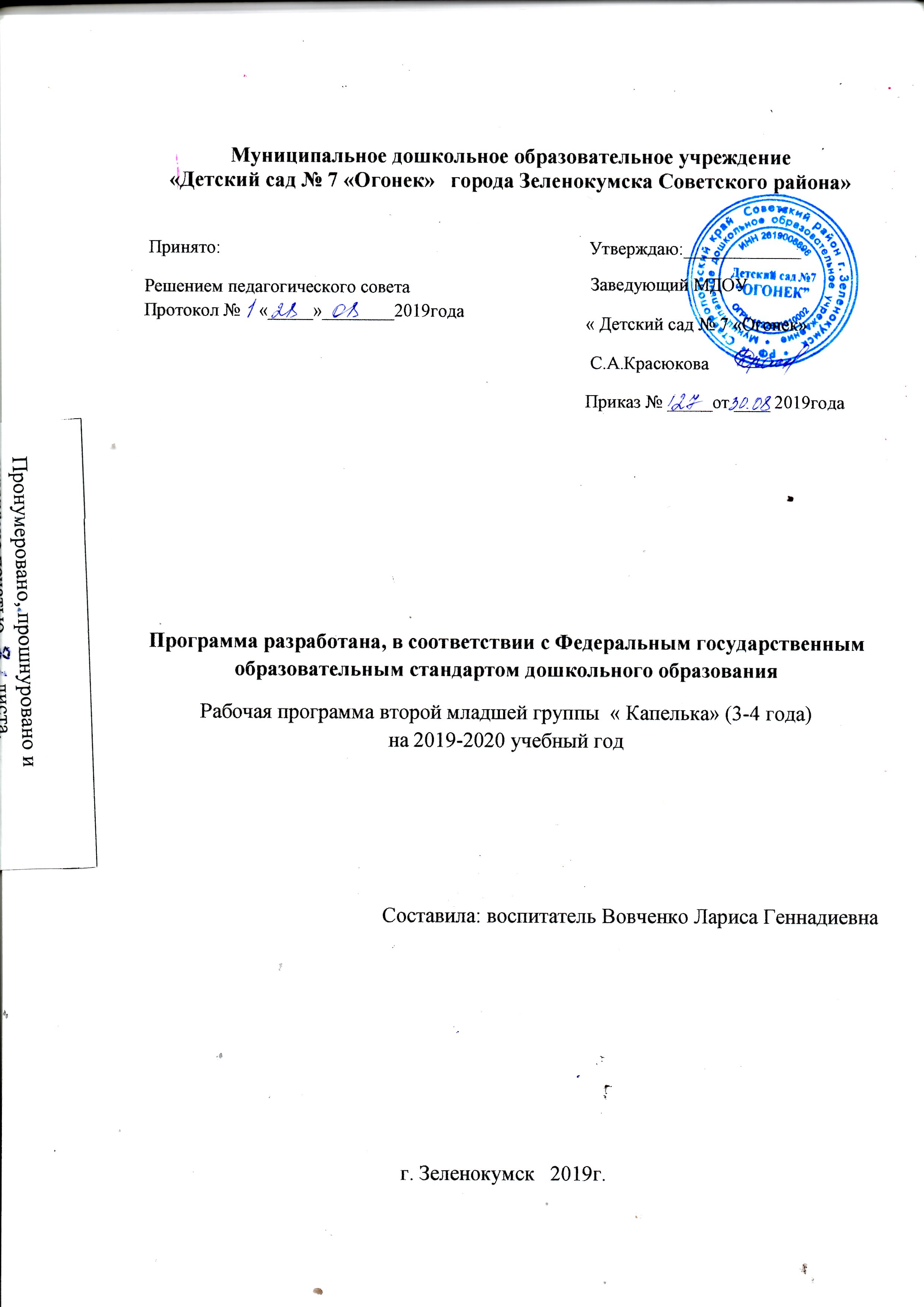 СОДЕРЖАНИЕ  РАБОЧЕЙ  ПРОГРАММЫ1 ЦЕЛЕВОЙ РАЗДЕЛ…………………………………………………………1.1.Цели и задачи реализации программы1.2.Принципы и подходы к формированию программы1.3.Возрастные особенности детей  2 младшей группы1.4.Характеристика группы1.5.Режим дня2 СОДЕРЖАТЕЛЬНЫЙ РАЗДЕЛ…………………………………………………2.1. Организация организованных образовательных форм2.2. Виды совместной деятельности взрослого с детьми и возможные формы работ2.3.Перечень основных видов организованной образовательной деятельности2.4.Расписание непосредственно образовательной деятельности2.5.Содержание психолого-педагогической работы по образовательным областям:                                «Познавательное развитие»                                 «Речевое развитие»                                 «Художественно-эстетическое развитие»                                 «Социально-коммуникативное развитие»                                 «Физическое развитие»2.6. Комплексно – тематическое планирование2.7. Перспективный план по взаимодействию с родителями2.8. Система мониторинга3 ОРГАНИЗАЦИОННЫЙ РАЗДЕЛ…………………………………………….3.1.Материально – техническое обеспечение3.2.Методическое  обеспечение1 ЦЕЛЕВОЙ РАЗДЕЛ1.1.Цели и задачи реализации программыЦелью Программы является проектирование социальных ситуаций развития ребенка и развивающей предметно-пространственной среды, обеспечивающих позитивную социализацию, мотивацию и поддержку индивидуальности детей через общение, игру, познавательно-исследовательскую деятельность и другие формы активности. Программа, в соответствии с Федеральным законом «Об образовании в Российской Федерации», содействует взаимопониманию и сотрудничеству между людьми, учитывает разнообразие мировоззренческих подходов, способствует реализации права детей дошкольного возраста на свободный выбор мнений и убеждений, обеспечивает развитие способностей каждого ребенка, формирование и развитие личности ребенка в соответствии с принятыми в семье и обществе духовно-нравственными и социально культурными ценностями в целях интеллектуального, духовно-нравственного, творческого и физического развития человека, удовлетворения его образовательных потребностей и интересов. Цель Программы достигается через решение следующих задач:– охрана и укрепление физического и психического здоровья детей, в том числе их эмоционального благополучия;– обеспечение равных возможностей для полноценного развития каждого ребенка в период дошкольного детства независимо от места проживания, пола, нации, языка, социального статуса;– создание благоприятных условий развития детей в соответствии с их возрастными и индивидуальными особенностями, развитие способностей и творческого потенциала каждого ребенка как субъекта отношений с другими детьми, взрослыми и миром;– объединение обучения и воспитания в целостный образовательный процесс на основе духовно-нравственных и социально культурных ценностей, принятых в обществе правил и норм поведения в интересах человека, семьи, общества;– формирование общей культуры личности детей, развитие их социальных, нравственных, эстетических, интеллектуальных, физических качеств, инициативности, самостоятельности и ответственности ребенка, формирование предпосылок учебной деятельности;– формирование социально культурной среды, соответствующей возрастным и индивидуальным особенностям детей;– обеспечение психолого-педагогической поддержки семьи и повышение компетентности родителей (законных представителей) в вопросах развития и образования, охраны и укрепления здоровья детей;– обеспечение преемственности целей, задач и содержания дошкольного общего и начального общего образования.1.2.Принципы и подходы к формированию программыВ соответствии со Стандартом Программа построена на следующих принципах:1. Поддержка разнообразия детства. Современный мир характеризуется возрастающим многообразием и неопределенностью, отражающимися в самых разных аспектах жизни человека и общества. Многообразие социальных, личностных, культурных, языковых, этнических особенностей, религиозных и других общностей, ценностей и убеждений, мнений и способов их выражения, жизненных укладов особенно ярко проявляется в условиях Российской Федерации – государства с огромной территорией, разнообразными природными условиями, объединяющего многочисленные культуры, народы, этносы. Возрастающая мобильность в обществе, экономике, образовании, культуре требует от людей умения ориентироваться в этом мире разнообразия, способности сохранять свою идентичность и в то же время гибко, позитивно и конструктивно взаимодействовать с другими людьми, способности выбирать и уважать право выбора других ценностей и убеждений, мнений и способов их выражения. Принимая вызовы современного мира, Программа рассматривает разнообразие как ценность, образовательный ресурс и предполагает использование разнообразия для обогащения образовательного процесса. Организация выстраивает образовательную деятельность с учетом региональной специфики, социально культурной ситуации развития каждого ребенка, его возрастных и индивидуальных особенностей, ценностей, мнений и способов их выражения.2. Сохранение уникальности и ценности детства как важного этапа в общем развитии человека.ценность детства – понимание детства как периода жизни значимого самого по себе, значимого тем, что происходит с ребенком сейчас, а не тем, что этот этап является подготовкой к последующей жизни. Этот принцип подразумевает полноценное проживание ребенком всех этапов детства (младенческого, раннего и дошкольного детства), обогащение (амплификацию) детского развития.3. Позитивная социализация ребенка предполагает, что освоение ребенком культурных норм, средств и способов деятельности, культурных образцов поведения и общения с другими людьми, приобщение к традициям семьи, общества, государства происходят в процессе сотрудничества со взрослыми и другими детьми, направленного на создание предпосылок к полноценной деятельности ребенка в изменяющемся мире.4. Личностно-развивающий и гуманистический характер взаимодействия взрослых (родителей (законных представителей), педагогических и иных работников Организации) и детей. Такой тип взаимодействия предполагает базовую ценностную ориентацию на достоинство каждого участника взаимодействия, уважение и безусловное принятие личности ребенка, доброжелательность, внимание к ребенку, его состоянию, настроению, потребностям, интересам. Личностно-развивающее взаимодействие является неотъемлемой составной частью социальной ситуации развития ребенка в организации, условием его эмоционального благополучия и полноценного развития. 5. Содействие и сотрудничество детей и взрослых, признание ребенка полноценным участником (субъектом) образовательных отношений. Этот принцип предполагает активное участие всех субъектов образовательных отношений – как детей, так и взрослых – в реализации программы. Каждый участник имеет возможность внести свой индивидуальный вклад в ход игры, занятия, проекта, обсуждения, в планирование образовательного процесса, может проявить инициативу. Принцип содействия предполагает диалогический характер коммуникации между всеми участниками образовательных отношений. Детям предоставляется возможность высказывать свои взгляды, свое мнение, занимать позицию и отстаивать ее, принимать решения и брать на себя ответственность в соответствии со своими возможностями. 6. Сотрудничество Организации с семьей. Сотрудничество, кооперация с семьей, открытость в отношении семьи, уважение семейных ценностей и традиций, их учет в образовательной работе являются важнейшим принципом образовательной программы. Сотрудники Организации должны знать об условиях жизни ребенка в семье, понимать проблемы, уважать ценности и традиции семей воспитанников. Программа предполагает разнообразные формы сотрудничества с семьей, как в содержательном, так и в организационном планах. 7. Сетевое взаимодействие с организациями социализации, образования, охраны здоровья и другими партнерами, которые могут внести вклад в развитие и образование детей, а также использование ресурсов местного сообщества и вариативных программ дополнительного образования детей для обогащения детского развития. Программа предполагает, что Организация устанавливает партнерские отношения не только с семьями детей, но и с другими организациями и лицами, которые могут способствовать обогащению социального и/или культурного опыта детей, приобщению детей к национальным традициям (посещение театров, музеев, освоение программ дополнительного образования), к природе и истории родного края; содействовать проведению совместных проектов, экскурсий, праздников, посещению концертов, а также удовлетворению особых потребностей детей, оказанию психолого-педагогической и/или медицинской поддержки в случае необходимости (центры семейного консультирования и др.). 8. Индивидуализация дошкольного образования предполагает такое построение образовательной деятельности, которое открывает возможности для индивидуализации образовательного процесса, появления индивидуальной траектории развития каждого ребенка с характерными для данного ребенка спецификой и скоростью, учитывающей его интересы, мотивы, способности и возрастно-психологические особенности. При этом сам ребенок становится активным в выборе содержания своего образования, разных форм активности. Для реализации этого принципа необходимы регулярное наблюдение за развитием ребенка, сбор данных о нем, анализ его действий и поступков; помощь ребенку в сложной ситуации; предоставление ребенку возможности выбора в разных видах деятельности, акцентирование внимания на инициативности, самостоятельности и активности ребенка.9. Возрастная адекватность образования. Этот принцип предполагает подбор педагогом содержания и методов дошкольного образования в соответствии с возрастными особенностями детей. Важно использовать все специфические виды детской деятельности (игру, коммуникативную и познавательно-исследовательскую деятельность, творческую активность, обеспечивающую художественно-эстетическое развитие ребенка),опираясь на особенности возраста и задачи развития, которые должны быть решены в дошкольном возрасте. Деятельность педагога должна быть мотивирующей и соответствовать психологическим законам развития ребенка, учитывать его индивидуальные интересы, особенности и склонности.10. Развивающее вариативное образование. Этот принцип предполагает, что образовательное содержание предлагается ребенку через разные виды деятельности с учетом его актуальных и потенциальных возможностей усвоения этого содержания и совершения им тех или иных действий, с учетом его интересов, мотивов и способностей. Данный принцип предполагает работу педагога с ориентацией на зону ближайшего развития ребенка (Л.С. Выготский), что способствует развитию, расширению как явных, так и скрытых возможностей ребенка.11. Полнота содержания и интеграция отдельных образовательных областей. В соответствии со Стандартом Программа предполагает всестороннее социально-коммуникативное, познавательное, речевое, художественно-эстетическое и физическое развитие детей посредством различных видов детской активности. Деление Программы на образовательные области не означает, что каждая образовательная область осваивается ребенком по отдельности, в форме изолированных занятий по модели школьных предметов. Между отдельными разделами Программы существуют многообразные взаимосвязи: познавательное развитие тесно связано с речевым и социально-коммуникативным, художественно-эстетическое – с познавательным и речевым и т.п. Содержание образовательной деятельности в одной конкретной области тесно связано с другими областями. Такая организация образовательного процесса соответствует особенностям развития детей раннего и дошкольного возраста.12. Инвариантность ценностей и целей при вариативности средств реализации и достижения целей Программы. Стандарт и Программа задают инвариантные ценности и ориентиры, с учетом которых Организация должна разработать свою основную образовательную программу и которые для нее являются научно-методическими опорами в современном мире разнообразия и неопределенности. При этом Программа оставляет за Организацией право выбора способов их достижения, выбора образовательных программ, учитывающих многообразие конкретных социокультурных, географических, климатических условий реализации Программы, разнородность состава групп воспитанников, их особенностей и интересов, запросов родителей (законных представителей), интересов и предпочтений педагогов и т.п. 1.3.Возрастные особенности детей 3 – 4 лет.В возрасте 3-4-х лет ребенок постепенно выходит за пределы семейного круга. Его общение становится вне ситуативным. Взрослый становится для ребенка не только членом семьи, но и носителем определенной общественной функции .Физическое   развитие   3-хлетний  ребенок  владеет  основными  жизненно  важными   движениями  (ходьба,  бег,  лазание,  действия  с  предметами).  Возникает  интерес  к  определению  соответствия  движений  образцу.  Дети  испытывают  свои  силы  в  более  сложных  видах  деятельности, но  вместе  с  тем  им  свойственно  неумение  соизмерять  свои  силы  со  своими  возможностями.Моторика  выполнения  движений  характеризуется  более  или  менее  точным  воспроизведением  структуры  движения,  его фаз, направления  и  т.д.  К  4-м  годам  ребенок  может  без  остановки  пройти  по  гимнастической  скамейке,  руки  в  стороны;  ударять мяч  об  пол  и  ловить  его  двумя  руками  (3  раза  подряд);  перекладывать  по  одному  мелкие  предметы  (пуговицы,  горошины  и т.п. – всего  20  шт.)  с  поверхности  стола  в  небольшую  коробку  (правой  рукой).Начинает  развиваться  самооценка  при  выполнении  физических  упражнений,  при  этом  дети  ориентируются  в значительной  мере  на  оценку  воспитателя.3-4-х летний  ребенок  владеет  элементарными  гигиеническими  навыками.  Самообслуживание (самостоятельно  и  правильно  моет  руки  с  мылом  после  прогулки,  игр,  туалета;  аккуратно  пользуется  туалетом:  туалетной  бумагой,  не  забывает  спускать  воду  из  бачка  для  слива;  при  приеме  пищи  пользуется  ложкой, салфеткой;  умеет  пользоваться носовым  платком;  может  самостоятельно  устранить  беспорядок  в  одежде,  прическе,  пользуясь  зеркалом,  расческой).Социально-личностное  развитиеК трем годам ребенок достигает определенного уровня социальной компетентности: он проявляет интерес к другому человеку, испытывает доверие к нему, стремится к общению и взаимодействию со взрослыми и сверстниками. У ребенка возникают личные симпатии, которые проявляются в желании поделиться игрушкой, оказать помощь, утешить. Ребенок испытывает повышенную потребность в эмоциональном контакте со взрослыми, ярко выражает свои чувства - радость, огорчение, страх, удивление, удовольствие и др. Для налаживания контактов с другими людьми использует речевые и неречевые (взгляды, мимика, жесты, выразительные позы и движения) способы общения. Осознает свою половую принадлежность («Я мальчик», «Я девочка»). Фундаментальная  характеристика ребенка трех лет  - самостоятельность («Я сам», «Я могу»). Он активно заявляет о своем желании быть, как взрослые (самому есть, одеваться), включаться в настоящие дела (мыть посуду, стирать, делать покупки и т.п.)». Взаимодействие и общение детей четвертого года жизни имеют поверхностный характер, отличаются ситуативностью, неустойчивостью, кратковременностью, чаще всего инициируются взрослым.Игра становится ведущим видом деятельности в дошкольном возрасте. Главной особенностью которой является ее условность. Для детей 3х летнего возраста характерна  игра рядом. В игре дети выполняют отдельные игровые действия, носящие условный характер. Роль осуществляется фактически, но не называется. Сюжет игры - цепочка из 2х действий; воображаемую ситуацию удерживает взрослый. К 4м годам дети могут объединяться по 2-3 человека, для разыгрывания простейших сюжетно-ролевых игр. Игровые действия взаимосвязаны, имеют четкий ролевой характер. Роль называется, по ходу игры дети могут менять роль. Игровая цепочка состоит из 3-4 взаимосвязанных действий. Дети самостоятельно удерживают воображаемую ситуацию.Познавательно-речевое  развитиеОбщение  ребенка  в  этом  возрасте  вне ситуативным,  инициируется  взрослым, неустойчиво, кратковременно. Осознает  свою  половую  принадлежность. Возникает  новая  форма  общения  со  взрослым – общение  на познавательные темы,  которое  сначала  включено  в  совместную  со  взрослым  познавательную  деятельность.Уникальность речевого развития детей в этом возрасте состоит в том, что в этот период ребенок обладает повышенной чувствительностью к языку, его звуковой и смысловой стороне. В младшем дошкольном возрасте осуществляется переход от исключительного господства ситуативной (понятной только в конкретной обстановке) речи к использованию и ситуативной, и контекстной (свободной от наглядной ситуации) речи.  Овладение  родным  языком  характеризуется  использованием  основных  грамматических  категорий  (согласование,  употребление  их  по  числу, времени  и  т.д.,  хотя  отдельные  ошибки  допускаются)  и  словаря  разговорной  речи.  Возможны  дефекты  звукопроизношения.В развитии познавательной сферы расширяются и качественно изменяются способы и средства ориентировки ребенка в окружающей обстановке.  Ребенок  активно использует  по  назначению  некоторые  бытовые  предметы, игрушки, предметы-заместители   и  словесные  обозначения  объектов  в  быту,  игре, общении.  Формируются  качественно  новые  свойства  сенсорных  процессов:  ощущение  и  восприятие.  В  практической  деятельности  ребенок  учитывает  свойства  предметов  и  их  назначение:  знает  название  3-4  цветов  и  2-3  форм;  может  выбрать  из  3-х  предметов  разных  по  величине  «самый  большой».  Рассматривая  новые  предметы (растения,  камни  и  т.п.)  ребенок не  ограничивается  простым  зрительным  ознакомлением,  а  переходит  к  осязательному,  слуховому  и  обонятельному  восприятию.  Важную  роль  начинают  играть  образы  памяти.  Память  и  внимание  ребенка  носит  непроизвольный,  пассивный   характер.  По  просьбе  взрослого  ребенок  может  запомнить  не  менее  3-4 слов  и  5-6  названий  предметов.  К  4-м  годам  способен  запомнить  значительные  отрывки  из  любимых  произведений..  Рассматривая  объекты,  ребенок  выделяет  один,  наиболее  яркий  признак  предмета,  и  ориентируясь  на  него,  оценивает  предмет  в  целом.  Его  интересуют  результаты  действия,  а  сам  процесс  достижения  еще не  умеет  прослеживать.Конструктивная   деятельность   в  3-4  года  ограничивается  возведением  несложных  построек  по  образцу   (из  2-3 частей)  и  по  замыслу.  Ребенок  может  заниматься,  не  отрываясь,  увлекательной  для  него  деятельностью  в  течение  5  минут.  Художественно-эстетическое  развитие           Ребенок  с  удовольствием  знакомится  с элементарными  средствами  выразительности   (цвет,  звук, форма, движения, жесты),  проявляется  интерес  к  произведениям  народного  и  классического  искусства,  к  литературе  (стихи,  песенки,  потешки),  к  исполнению  и  слушанию  музыкальных произведений.Изобразительная  деятельность  ребенка  зависит  от  его  представлений  о  предмете.  В  3-4  года  они  только  начинают  формироваться.  Графические  образы  бедны,  предметны,  схематичны.  У  одних  дошкольников  в  изображении  отсутствуют  детали,  у  других  рисунки  могут  быть  более  детализированы.  Замысел  меняется  по  ходу  изображения.  Дети  уже  могут  использовать  цвет.  Большое  значение для развития  моторики  в  этом  возрасте  имеет  лепка.  Ребенок  может  вылепить  под  руководством  взрослого  простые  предметы.  В  3-4 года  из-за  недостаточного  развития  мелких  мышц  руки,  дети  не  работают  с  ножницами,  апплицируют  из  готовых геометрических  фигур.  Ребенок  способен  выкладывать  и  наклеивать  элементы  декоративного  узора  и  предметного  схематичного  изображения  из  2-4  основных  частей.В  музыкально-ритмической  деятельности  ребенок   3-4  лет  испытывает  желание  слушать  музыку и  производить  естественные  движения под  звучащую музыку.  К  4  годам  овладевает элементарными  певческими  навыками  несложных  музыкальных  произведений. Ребенок  хорошо  перевоплощается  в  образ  зайчика,  медведя, лисы,  петушка  и  т.п.  в  движениях,  особенно  под  плясовую  мелодию.  Приобретает  элементарные  навыки  подыгрывания  на  детских  ударных  музыкальных  инструментах  (барабан,  металлофон).  Закладываются  основы  для  развития  музыкально-ритмических  и  художественных  способностей. В младшем дошкольном возрасте можно наблюдать соподчинение мотивов поведения в относительно простых ситуациях. Вместе с тем можно наблюдать и случаи ограничения собственных побуждений самим ребенком, сопровождаемыми словесными указаниями. Начинает развиваться самооценка, при этом дети в значительной мере ориентируются на оценку воспитателей.Продолжает развиваться также их половая идентификация, что проявляется в характере выбираемых игрушек и сюжетов.1.4.Характеристика группы1.5. Режим дня2. СОДЕРЖАТЕЛЬНЫЙ РАЗДЕЛ2.1. Организация организованных образовательных формОрганизованная образовательная деятельность представляет собой организацию совместной деятельности педагога с детьми:•        с одним ребенком;•        с  подгруппой детей;•        с целой группой детей.Выбор количества детей зависит от:•        возрастных и индивидуальных особенностей детей;•        вида деятельности (игровая,  познавательно - исследовательская, двигательная, продуктивная)•        их интереса к данному занятию;•        сложности материала.Продолжительность непрерывной образовательной деятельности для детей от 3 до 4-х лет - не более 15 минут (в ред. Постановления Главного государственного санитарного врача РФ от 27.08.2015 N 41)Максимально допустимый объем образовательной нагрузки в первой половине дня в младшей  не превышает 30  минут.  В середине времени, отведенного на непрерывную образовательную деятельность, проводятся физкультурные минутки. Перерывы между периодами непрерывной образовательной деятельности - не менее 10 минут. Образовательная   деятельность детей в режиме дня.  Помимо организованной образовательной деятельности воспитателем планируется и образовательная деятельность в режиме дня:•        В утренние и вечерние часы•        На прогулке•        При проведении режимных моментов.Цели образовательной деятельности в режиме дня:•        Охрана здоровья и формирование основы культуры здоровья•        Формирование у детей основ безопасности собственной жизнедеятельности и предпосылок экологического сознания (безопасности окружающего мира)•        Освоение первоначальных представлений социального характера и включение детей в систему социальных отношений•        Формирование у детей положительного отношения к труду.2.2 Виды совместной деятельности взрослого с детьми и возможные формы работ2.3 Перечень основных видов организованной образовательной деятельности          2.4  Расписание непосредственно образовательной деятельности2.5.Содержание психолого-педагогической работы по образовательным областямОБРАЗОВАТЕЛЬНАЯ ОБЛАСТЬ: ПОЗНАВАТЕЛЬНОЕ РАЗВИТИЕТематический блок: ФЭМПТематический блок: ФЦКМ РК (ознакомление с предметным окружением, ознакомление с миром природы, ознакомление с социальным миром)Тематический блок: Познавательно-исследовательская деятельность (взаимодействие взрослого с детьми в различных видах деятельности)ОБРАЗОВАТЕЛЬНАЯ ОБЛАСТЬ: РЕЧЕВОЕ РАЗВИТИЕТематический блок: Приобщение к художественной литературе                                             (в ходе взаимодействия взрослого с детьми в различных видах деятельности)ОБРАЗОВАТЕЛЬНАЯ ОБЛАСТЬ: ХУДОЖЕСТВЕННО-ЭСТЕТИЧЕСКОЕ	  РАЗВИТИЕТематический блок: конструктивно-модельная деятельность (взаимодействие взрослого с детьми в различных видах деятельности)ОБРАЗОВАТЕЛЬНАЯ ОБЛАСТЬ: СОЦИАЛЬНО-КОММУНИКАТИВНОЕ   РАЗВИТИЕПерспективное планирование игровой деятельностиПерспективное   планирование по трудовому воспитаниюПерспективно-тематический план работы  по ОБЖОБРАЗОВАТЕЛЬНАЯ ОБЛАСТЬ: ФИЗИЧЕСКОЕ РАЗВИТИЕ2.6. Комплексно-тематическое планирование2.7. Перспективное планирование работы с родителямиЦель: объединение усилий семьи и детского сада для воспитания и развития дошкольника.2.8. Система мониторинга     Результаты освоения Программы, представлены в виде целевых ориентиров дошкольного образования. Которые представляют собой социально-нормативные возрастные характеристики возможных достижений ребёнка, на этапе завершения уровня дошкольного образования.     К целевым ориентирам дошкольного образования относятся следующие социально-нормативные возрастные характеристики возможных достижений ребёнка:ребенок овладевает основными культурными способами деятельности, проявляет инициативу и самостоятельность в разных видах деятельности – игре, общении, познавательно-исследовательской деятельности, конструировании и др.; способен выбирать себе род занятий, участников по совместной деятельности;ребенок обладает установкой положительного отношения к миру, к разным видам труда, другим людям и самому себе, обладает чувством собственного достоинства; активно взаимодействует со сверстниками и взрослыми, участвует в совместных играх. Способен договариваться, учитывать интересы и чувства других, сопереживать неудачам и радоваться успехам других, адекватно проявляет свои чувства, в том числе чувство веры в себя, старается разрешать конфликты;ребенок обладает развитым воображением, которое реализуется в разных видах деятельности, и прежде всего в игре; ребенок владеет разными формами и видами игры, различает условную и реальную ситуации, умеет подчиняться разным правилам и социальным нормам;ребенок достаточно хорошо владеет устной речью, может выражать свои мысли и желания, может использовать речь для выражения своих мыслей, чувств и желаний, построения речевого высказывания в ситуации общения, может выделять звуки в словах, у ребенка складываются предпосылки грамотности;у ребенка развита крупная и мелкая моторика; он подвижен, вынослив, владеет основными движениями, может контролировать свои движения и управлять ими;ребенок способен к волевым усилиям, может следовать социальным нормам поведения и правилам в разных видах деятельности, во взаимоотношениях со взрослыми и сверстниками, может соблюдать правила безопасного поведения и личной гигиены;ребенок проявляет любознательность, задает вопросы взрослым и сверстникам, интересуется причинно-следственными связями, пытается самостоятельно придумывать объяснения явлениям природы и поступкам людей; склонен наблюдать, экспериментировать. Обладает начальными знаниями о себе, о природном и социальном мире, в котором он живет; знаком с произведениями детской литературы, обладает элементарными представлениями из области живой природы, естествознания, математики, истории и т.п.; ребенок способен к принятию собственных решений, опираясь на свои знания и умения в различных видах деятельности. Педагогическая диагностика (мониторинг) развития детей проводится  в произвольной форме на основе наблюдения за их разными видами деятельности, анализа продуктов их деятельности (рисунков, работ по лепке, аппликации, построек, поделок и пр.).     Цели диагностической работы -  оценка индивидуального развития каждого ребенка и развития детей всей группы,  эффективности организации педагогического процесса и каждого вида деятельности  группе.     Диагностика состоит из 2-х этапов: экспресс- и дополнительной диагностики.Периодичность проведения диагностики: 2 раза в год, в октябре и апреле (мае).     Если по результатам экспресс - диагностики ребенок развивается в соответствии с возрастными показателями, видимые отклонения в его развитии отсутствуют, рекомендуемые показатели проявляются устойчиво (всегда) и в этой деятельности ребенок проявляет самостоятельность, то он находится в зоне актуального развития. Следовательно, результаты экспресс -диагностики достаточны и нет необходимости в дополнительном мониторинге.     Если рекомендуемые показатели развития ребенка по результатам экспресс  - диагностики проявляются неустойчиво (не всегда) или с помощью взрослого, но, вместе с тем, видимые отклонения в развитии ребенка отсутствуют и в целом он развивается в соответствии с возрастными показателями, в данном случае ребенок находится в зоне ближайшего развития. Следовательно, результаты экспресс - диагностики достаточны и нет необходимости в дополнительной диагностике.     Показатели развития ребенка в экспресс - диагностике могут быть низкими по всем или по отдельным видам деятельности. Поэтому требуется проведение дополнительной диагностике только по тем видам деятельности, по которым у ребенка низкие показатели в экспресс - диагностике.     Шкала оценки экспресс-диагностики содержит 3 уровня: «Высокий уровень»,  «Достаточный уровень», «Недостаточный  уровень».Шкала оценки:Высокий уровень – показатель развития проявляется в полном объеме, всегда и наблюдается в самостоятельной деятельности ребенка.Достаточный уровень – проявляется не всегда или в не полном объеме; с небольшой помощью взрослого (с помощью наводящих вопросов, дозированной подсказки, показа, образца и др.)Недостаточный  уровень – проявляется крайне редко или совсем не проявляется; ребенок не справляется даже с небольшой помощью взрослого.Количественный анализ показателейРебенок, у которого в экспресс - диагностике по шкале оценки количество показателей «Высокий уровень» составляет 100%, не нуждается в диагностике  второго этапа (дополнительной). По каждому показателю в диагностической таблице результат отмечается буквой «В». В графе «Итог» результат отмечается буквой «В», что означает «высокий уровень».Ребенок, у которого в экспресс - диагностике по шкале оценки количество показателей «Высокий уровень» и «Достаточный уровень» в сумме составляет свыше 50 %, не нуждается в диагностике второго этапа (дополнительной). По показателю «Высокий уровень» в диагностической таблице результат отмечается буквой «В». По показателю «Достаточный уровень» в диагностической таблице результат отмечается буквой «Д», что означает «достаточный уровень».Ребенок, у которого в экспресс - диагностике по шкале оценки количество показателей «Достаточный  уровень» составляет свыше 50%, не нуждается в диагностике второго этапа (дополнительной).  В графе «Итог» результат отмечается буквой «Д», что означает «достаточный уровень».Ребенок, у которого в экспресс - диагностике по шкале оценки количество показателей «Недостаточный  уровень» составляет  50% и выше,  нуждается в проведении дополнительной диагностике.  В графе «Итог» результат отмечается буквой «Н», что означает «недостаточный уровень”3 Организационный раздел3.1.Материально – техническое обеспечение3.2.Методическое  обеспечениеОсновная литератураОТ РОЖДЕНИЯ ДО ШКОЛЫ. Основная общеобразовательная программадошкольного образования .Под ред. Н. Е. Вераксы, Т. С. Комаровой, М. А. Васильевой. –Москва МОЗАИКА-СИНТЕЗ, 2014.Л. И. Пензулаева «Физкультурные занятия в детском саду» М.. Мозаика-Синтез  2016 г. Т.С. 3. Комарова «Занятия по изобразительной деятельности во второй младшей группе детского сада». М. Мозаика-Синтез  Москва 2016г.Н. Ф. Губанова «Развитие игровой деятельности» младшая группа М. Мозаика-Синтез. 2017г.И.А, Помораева , В. А. Позина «Занятия по формированию элементарных математических представлений в младшей группе детского сада» М. Мозаика-Синтез 2017г.О. А. Соломенникова  «Ознакомление с природой в детском саду» Младшая группа  Издательство Мозайка- Синтез Москва 2017       О.В. Дыбина «Ознакомление с предметным и социальным окружением» Издательство Мозайка- Синтез Москва, 2016                                                                                                                                        В.В. Гербова «Занятия по развитию речи во второй младшей группе детского сада» М. Мозаика-Синтез 2016г.В. В. Гербова «Книга для чтения в детском саду и дома». Хрестоматия 3-4г. Москва 2005гДополнительная литература и интернет-ресурсыКомплексные занятия по программе «От рождения до школы» младшая группа (от3 до 4 лет) под редакцией Н.Е. Вераксы, Т.С. Комаровой, М.А. Васильевой Издание 2 ВолгоградИздательство «Учитель»2017Составители:Т.В. КовригинаМ.В. Косьяненко О.В. ПавловаТ.Е, Харченко « Утренняя гимнастика» в детском саду. Издательство « Мозайка- Синтез 2008гСоломатина Г.Н. Громова О.Е. «Занятия по развитию речи детей 3-4 лет» ООО «ТЦ Сфера»2016«Изобразительная деятельность в детском саду» И.А. Лыкова ООО ИД «Цветной мир» 2014г.«Конструирование в детском саду» И.А.Лыкова ООО ИД «Цветной мир» 2015г. Москва.Интернет-ресурсы:http://www.firo.ru/wp-content/uploads/2014/02/Ot-rojdenia-do-shkoli.pdf      MAAM.RU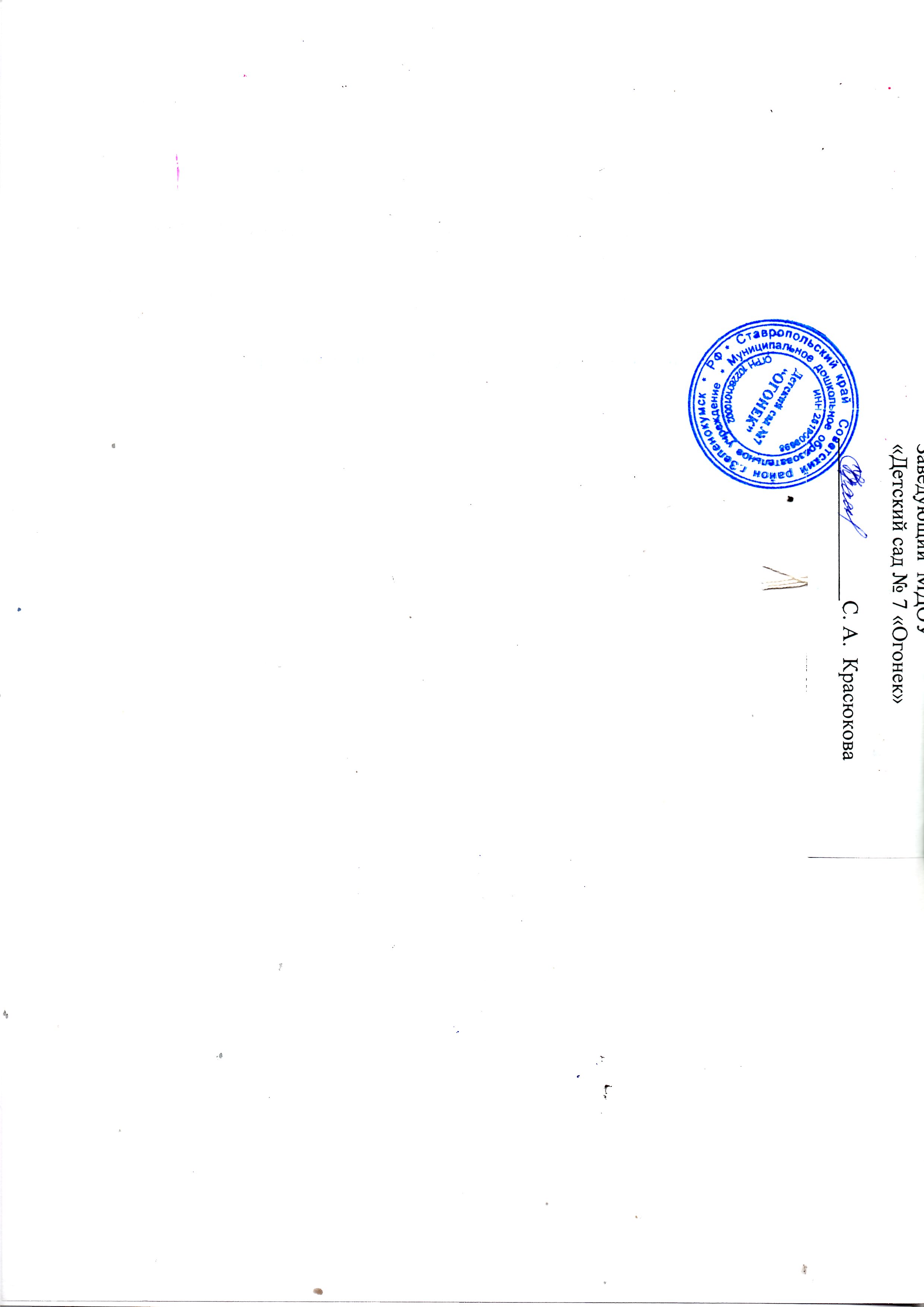 Особенности контингента               КоличествоПроцентное соотношениеОбщее количество19Мальчики1263%Девочки737%Полная семья1478%Неполная семья522%Режимные моментыВремяПриход детей в д/с, свободная игра, самостоятельная деятельность7.00-8.20Подготовка к завтраку, завтрак8.20-8.55Игры, самостоятельная деятельность детей8.55-9.00Организованная детская деятельность9.00-9.50Подготовка к прогулке, прогулка9.55-12.05Возвращение с прогулки, самостоятельная деятельность12.05-12.20Подготовка к обеду, обед12.20-12.50Подготовка ко сну, дневной сон12.50-15.00Постепенный подъем, самостоятельная деятельность15.00-15.25Полдник15.25-15.50Игры, самостоятельная и организованная детская деятельность, прогулка15.50-16.30Самостоятельная деятельность, уход домой16.30-17.30Дежурная группа17.30-19.00Виды деятельностиВозможные формы работыИгроваяСюжетные игры. Игры с правилами.Дидактические игрыКоммуникативнаяБеседы. Ситуативный разговор. Речевая ситуация. Составление и отгадывание загадок.Сюжетные игры. Игры с правилами.Свободное общение и взаимодействие со сверстниками и взрослымиТрудоваяСовместные действия. Дежурство. Поручение. Познавательно-исследовательскаяНаблюдение. Экскурсия. Экспериментирование. Реализация проекта.Игры с правилами.рассматривание.Продуктивнаярисование, лепка,  аппликация, конструирование.Музыкально-художественнаяСлушание. Исполнение. Импровизация. Подвижные игры (с музыкальным сопровождением).Музыкально-дидактическая играЧтение художественной литературыАудирование (смысловое восприятие речи на слух) .РазучиваниеДвигательнаяПодвижные дидактические игры. Подвижные игры с правилами.Игровые упражнения. Образовательные областиВиды занятийКоличество занятий в неделю ( 15 мин.)Социально-коммуникативное развитие                 --------                ---------Познавательное развитиеФормирование целостной картины мира, расширение кругозора:                      - Ознакомление с миром природы                                                   - Ознакомление с предметным окружением                                                - Ознакомление с социальным миром1Познавательное развитиеФЭМП1Речевое развитиеРазвитие речи1Художественно-эстетическоеРисованиеЛепкаАппликацияМузыка11 раз в 2 недели1 раз в 2 недели2Физическое развитиеФизическая культура                      3Общее количество в неделюОбщее количество в неделю                      10Общая продолжительность в неделюОбщая продолжительность в неделю2 ч. 30 мин.Понедельник9.15-9.30 Музыка (х/эстетическое развитие)9.40-9.55 ФЦКМ РК (познавательное развитие)Вторник9.00-9.15 физическое развитие  (зал)9.25-9.40 ФЭМП (познавательное развитие)Среда9.15-9.30 Музыка (х/эстетическое развитие)9.40-9.55 Речевое развитиеЧетверг9.00-9.15 Рисование (х/эстетическое развитие)9.20-9.35 физическое развитие  (зал)Пятница9.00-9.15 физическое развитие  (зал)9.25-9.40 Лепка/ аппликация (х/эстетическое развитие)http://www.firo.ru/wp-content/uploads/2014/02/Ot-rojdenia-do-shkoli.pdfОсновные цели и задачи стр. 63Формирование элементарных математических представлений    стр.65Развитие познавательно-исследовательской деятельности стр. 72Ознакомление с предметным окружением стр.78Ознакомление с социальным миром   стр. 80Ознакомление с миром  природы стр. 84Месяц  неделяП/ссентябрьсентябрь1-2 неделя адаптационный период1-2 неделя адаптационный период3неделя17.09.19Занятие 1П/с: Закреплять умение различать и называть шар (шарик) и куб (кубик) независимо от цвета и величины фигур.И.А. Помораева стр. «ФЭМП младшая группа»11/14неделя24.09.19Занятие2                                                                                                                   П/с: Закреплять умение различать контрастные по величине предметы, используя при этом слова большой, маленький.И.А. Помораева «ФЭМП младшая группа» стр.12/202.10.1908.10.1915.09.1922.05.1029.10.19ОктябрьЗанятие 1П/с: Закреплять умение различать количество предметов, используя слова один, много, мало. И.А. Помораева  «ФЭМП младшая группа» стр.12Занятие  2П/с: Познакомить с составлением группы предметов из отдельных предметов и выделением из нее одного предмета; учить понимать слова много, один, ни одного.   И.А. Помораева «ФЭМП младшая группа» стр.13Занятие 3П/с: Продолжать формировать умение составлять группу предметов из отдельных предметов и выделять из нее один предмет, учить отвечать на вопрос «сколько?» и определять совокупности словами один, много, ни  одного. Познакомить с кругом; учить обследовать его форму осязательно двигательным путем. И.А. Помораева «ФЭМП младшая группа» стр.14Занятие 4П/с: Продолжать учить различать и называть круг, обследовать  его осязательно двигательным  путем и сравнивать круги по величине: большой, маленький. И.А. Помораева «ФЭМП младшая группа» стр.15Повторение материала ноябрь ноябрь05.11.19Занятие 1П/с: Учить сравнивать два предмета по длине и обозначать результат сравнения словами длинный - короткий, длиннее – короче.  Совершенствовать выделять один предмет из   группы; обозначать словами  один, много, ни одного. И.А. Помораева «ФЭМП младшая группа»стр.1612.11.19Занятие 2П/с:Учить находить один много предметов в специально созданной обстановке, отвечать на вопрос « сколько?», используя слова один, много. И.А. Помораева «ФЭМП младшая группа» стр.1719.11.1926.11.19Занятие 3П/с:Продолжать учить находить один много предметов в специально заданной обстановке, обозначать словами один, много. Познакомить   с квадратом, учить различать круг и квадрат.  И.А. Помораева  «ФЭМП младшая группа» стр.18Занятие 4П/с: Закреплять умение находить один и много   предметов в созданной   обстановке,  обозначать  словами один много. И.А. Помораева «ФЭМП младшая группа» стр.19 декабрь декабрь03.12.1910.12.19Занятие 1П/с .Совершенствовать умение сравнивать два предмета по длине, результаты обозначать словами  длинный  - короткий, длиннее - короче, одинаковые по длине. Упражнять в умении находить один много предметов.  И.А. Помораева «ФЭМП младшая группа»  стр.19Занятие 2П/с: Продолжать совершенствовать умение находить один много предметов. Закреплять умение различать и называть круг и квадрат. Совершенствовать умение сравнивать два предмета по длине.  И.А. Помораева «ФЭМП младшая группа»  стр.2017.12.19Занятие 3П/с: Учить сравнивать две равные группы   предметов, понимать значение слов  много,  поровну. Упражнять в ориентировании на собственном теле, различать правую и левую руки. И.А. Помораева «ФЭМП младшая группа» стр.2124.12.19Занятие 4П/с: Продолжать учить сравнивать две равные группы предметов, активизировать в речи выражения по много, поровну, столько - сколько. Совершенствовать умение сравнивать два предмета по длине, и слова   длинный - короткий,  длиннее  - короче.  И.А. Помораева «ФЭМП младшая группа» стр.22 Январь Январь14.01.2021.01.2028.01.20Занятие 1П/с:Учить сравнивать два предмета, контрастных по ширине, используя приемы наложения и приложения; обозначить результаты сравнения словами широкий- узкий, шире- уже.И.А. Помораева «ФЭМП младшая группа» стр.23Занятие 2П/с Совершенствовать навыки сравнения двух равных групп предметов способом наложения; умение обозначить результаты сравнения словами по много, поровну, столько –сколько.   И.А. Помораева  «ФЭМП младшая группа» стр.24Занятие 3П/с: Познакомить   детей с треугольником: учить различать и называть фигуру. Совершенствовать умение   сравнивать две равные группы предметов, обозначать результаты словами по много, поровну, столько - сколько. Учить пользоваться словами широкий - узкий, шире - уже, одинаковые по ширине. И.А. Помораева  «ФЭМП младшая группа» стр.26Февраль04.02.2011.02.20Занятие 1П/с:Продолжать учить сравнивать две равные группы предметов способом приложения, обозначать результаты словами по многу, поровну,    столько - сколько. Совершенствовать умение различать и называть знакомые геометрические   фигуры     ( круг, квадрат, треугольник). Упражнять в определении пространственных направлений от себя и обозначать их словами вверху - внизу.И.А. Помораева  «ФЭМП младшая группа» стр.28Занятие 2П/с:Познакомить с приемами сравнения двух предметов по высоте, учить понимать слова высокий - низкий, выше - ниже. Совершенствовать навыки сравнения двух равных предметов. И.А. Помораева  «ФЭМП младшая группа» стр.2918.02.2025.02.20Занятие 3П/с:Продолжать учить сравнивать два предмета по высоте,  обозначать  результаты сравнения словами  высокий - низкий, выше - ниже.     И.А. Помораева «ФЭМП младшая группа стр.30Занятие 4П/с:Учить сравнивать две неравные группы предметов способом наложения, обозначать   результаты сравнения словами больше - меньше, столько - сколько. Совершенствовать умение сравнивать два контрастных по высоте предмета знакомыми способами, обозначать результаты сравнения словами высокий-низкий, выше - ниже. И.А. Помораева «ФЭМП младшая группа» стр.31 Март МартМартМарт03.03.20Занятие1П/с:Продолжать учить сравнивать две неравные группы предметов способами наложения и  приложения, обозначать результаты сравнения словами больше -меньше, столько - сколько, поровну. Совершенствовать умение различать и называть круг, квадрат, треугольник. И.А. Помораева «ФЭМП младшая группа»  стр.3317.03.2024.03.20Занятие2П/с:Совершенствовать умение сравнивать две равные и неравные группы предметов, пользоваться  выражениями поровну, столько-сколько, больше, меньше. И.А. Помораева «ФЭМП младшая группа» стр.34Занятие 3П/с:Упражнять в сравнении двух групп предметов способами наложения и приложения и пользоваться словами столько - сколько, больше меньше. Закреплять умение различать и называть части суток: день, ночь. И.А. Помораева «ФЭМП младшая группа» стр.3531.03.20Занятие 4П/С: Закреплять способы сравнения двух предметов по длине и ширине, обозначать результаты сравнения соответствующими словами. Упражнять в различении и назывании геометрических фигур: круга, квадрата, треугольника. И.А. Помораева  «ФЭМП младшая группа» стр.3607.04.2014.04.20                                       Апрель                                                                                                       Занятие 1П/с:Учить воспроизводить заданное количество предметов и звуков по образцу (без счета и названия числа). Совершенствовать умение различать и называть геометрические фигуры. И.А. Помораева «ФЭМП младшая группа» стр.37Занятие 2П/с:Закреплять умение воспроизводить заданное количество предметов и звуков по образцу. Упражнять в умении сравнивать два пред- мета по  величине, обозначать результат сравнения словами большой, маленький. Упражнять в умении различать пространственные направления от себя и обозначать их словами: впереди - сзади, слева- справа. И.А. Помораева «ФЭМП младшая группа» стр.3821.03.2028.03.20Занятие3П/с: Упражнять в умении воспроизводить заданное количество движений и называть их словами много и один. Закреплять умение различать и называть части суток: утро,  вечер.   И.А. Помораева «ФЭМП младшая группа» стр.39Занятие 4П/с: Упражнять в умении воспроизводить заданное количество движений и называть их словами много и один. Закреплять умение различать и называть части суток: утро,  вечер. И.А. Помораева  «ФЭМП младшая группа» стр.40                                 Май12.05.2019.05.20Занятие 1П/с: Закреплять умение сравнивать две равные и неравные группы предметов способами наложения и приложения, пользоваться выражениями столько - сколько, больше - меньше. Упражнять в сравнении двух предметов по величине, обозначать результаты словами большой, маленький. Учить определять пространственное расположение предметов, используя предлоги на, под, в и т. дИ.А. Помораева «ФЭМП младшая группа»  стр.41Занятие 2П/с Совершенствовать умение различать и называть геометрические фигуры: круг, квадрат, треугольник, шар,  куб. И.А. Помораева  «ФЭМП младшая группа» стр.4226.05.20Повторение материалаМесяц неделяТема П/Ссентябрьсентябрьсентябрь1 неделя 02.09.192 неделя09.09.19«Здравствуй детский сад !»«Наша    группа»«Игрушки в нашей группе»«Мой любимый воспитатель»(День дошкольного работника)«Как мы поздравляли воспитателей»Занятие11  « Хорошо у нас в саду».П/с: Учить детей ориентироваться в некоторых помещениях дошкольного учреждения. Воспитывать доброжелательное отношение, уважение к работникам дошкольного учреждения. О.В.Дыбина «Ознакомление с предметным и социальным окружением младшая группа» стр.30Занятие23 «Няня моет посуду»П/с: продолжить знакомить с трудом работников детского сада,учить называть  по имени, отчеству, обращаться к ним на «вы». Воспитывать уважение к его труду.     О.В.Дыбина «Ознакомление с предметным и социальным окружением младшая группа» стр.453неделя 16.09.194 неделя            23.09.195 неделя30.09.19«Здравствуй детский сад !»«Наша    группа»«Игрушки в нашей группе»«Мой любимый воспитатель»(День дошкольного работника)«Как мы поздравляли воспитателей»Занятие 3 «Игрушки в нашей комнате»П/с: продолжать знакомить с названием игрушек, имеющихся в групповой комнате; побуждать проводить классификацию по назначению, цвету, форме. Т.В. Ковригина «Комплексные занятия по программе «От рождения до школы»  младшая группа стр.49Занятие 21« Что мы делаем в детском саду»          П/с : Продолжать знакомить детей с трудом работников дошкольного учреждения- воспитателей, учить называть воспитателей по имени, отчеству, обращаться к ним на «вы». Воспитывать уважение к воспитателю, к его труду.     О.В.Дыбина «Ознакомление с предметным и социальным окружением младшая группа» стр.42ЗанятиеП/с:Создание позитивного настроения, расширение представления у детей о профессиях в детском саду.Личная разработка.октябрьоктябрьоктябрь1 неделя07.10.192 неделя14.10.19«Осень»«Чудесные листья и цветы»«Овощи – фрукты полезные продукты»Занятие « Что нам осень подарила?»                                                                                 П/с: расширять знания о временах года, основных признаках осени. Развивать мышление ,активность.Т.В. Ковригина «Комплексные занятия по программе «От рождения до школы»  младшая группа стр.49Занятие «Листопад, листопад, засыпает старый сад»П/с: знакомить с характерными особенностями осенних деревьев, строением цветов. Воспитывать любовь к природе, желание заботиться о ней. Т.В. Ковригина «Комплексные занятия по программе «От рождения до школы»  младшая группа стр.543 неделя21.10.19«Осень»«Чудесные листья и цветы»«Овощи – фрукты полезные продукты»Занятие1 « Овощи с огорода»   П/с :  Учить детей различать по внешнему виду и вкусу и называть овощи ( огурец, помидор, морковь, репа). Расширять представления о выращивании овощных культур. Вызвать желание участвовать в инсценировке русской народной сказки « Репка». О.А. Соломенникова  «Ознакомление с природой в д/с младшая группа»стр.254неделя28.10.19«Кто сделал? Что сделал?» Занятие«Чудесный мешочек»П/с: дать детям понятие о том, что одни предметы сделаны руками человека, другие созданы природой. О.В.Дыбина «Ознакомление с предметным и социальным окружением младшая группа» стр.24                                                               ноябрьноябрьноябрь1-2 неделя11.11.1918.11.19«Я человек. Моя семья»Занятие3 «Папа, мама, я – семья»П/с: формировать первоначальные представления о семье. Воспитывать у ребенка интерес к собственному имени.О.В.Дыбина «Ознакомление с предметным и социальным окружением младшая группа» стр.21Занятие«Наш семейный альбом»П/с: продолжать формировать представления о семье и своем месте в ней; побуждать называть членов семьи, род их занятий. Воспитывать желание проявлять заботу о родных и близких. Т.В. Ковригина «Комплексные занятия по программе «От рождения до школы»  младшая группа стр.1143-4 неделя25.11.19« Дом, в котором я живу. Мой город».Занятие17 « Мой родной город»                                                                                 П/с: Учить детей называть родной город. Дать элементарные представления о родном городе. Подвести детей к пониманию того, что в городе много улиц, многоэтажных домов, разных машин Воспитывать любовь к родному городу.   О.В.Дыбина «Ознакомление с предметным и социальным окружением младшая группа» стр.38                  Занятие «Где мы живем?»П/с: продолжать формировать понятие «город», знакомить с достопримечательностями города. Побуждать делиться впечатлениями. Воспитывать любовь к своей малой родине – городу. Т.В. Ковригина «Комплексные занятия по программе «От рождения до школы»  младшая группа стр.237декабрьдекабрьдекабрь1-2 неделя02.12.19.09.12.19«Деревья. Лесная красавица»«Новогодние чудеса»Занятие 9«Деревья и кустарники на нашем участке»П/с: расширять знания детей о растениях, учить видеть различия между деревом и елью. формировать бережное отношение к ним.О.А. Соломенникова «Ознакомление с природой в д/с младшая группа» стр. 42  Занятие 8«Теремок»П/с: знакомить детей со свойствами дерева, со структурой его поверхности..   О.В.Дыбина «Ознакомление с предметным и социальным окружением младшая группа»  стр.27                  3 -4неделя16.12.1923.12.19«Деревья. Лесная красавица»«Новогодние чудеса» Занятие« Гирлянда»     П/с: в процессе действий познакомить детей с бумагой , с наступающим праздником. О.В.Дыбина «Ознакомление с предметным и социальным окружением младшая группа» стр.254                 Занятие «Праздник с игрушками»П/с: познакомить с праздником Новый год. Приобщить к русской праздничной культуре. Т.В. Ковригина «Комплексные занятия по программе «От рождения до школы»  младшая группа стр.139январьянварьянварь2-3 неделя13.01.2020.01.19«Чудеса матушки Зимы»«Дикие животные зимойЗанятие 5 « В январе в январе, много снега во дворе»  П/с: Уточнять знания детей о зимних явлениях природы. Формировать эстетическое отношение к окружающей природе. Обогащать и активизировать словарный запас.О.А. Соломенникова «Ознакомление с природой в д/с младшая группа» стр. 34Занятие 4« Подкормим птиц зимой»П/с: Закреплять знания детей о зимних явлениях природы. Показать детям кормушку для птиц. Формировать желание подкармливать птиц зимой. Расширять представления о зимующих птицах.      О.А. Соломенникова «Ознакомление с природой в д/с младшая группа» стр. 32  4-неделя27.01.20«Чудеса матушки Зимы»«Дикие животные зимойЗанятие «Зима в лесу»П/с: формировать представление о животном мире, учить узнавать и называть животных, живущих в лесу.Т.В. Ковригина «Комплексные занятия по программе «От рождения до школы»  младшая группа стр.126февральфевральфевраль1 неделя03.02.20«Транспорт» « Мебель»«Комнатные растения»«Мамин праздник»Занятие  «Транспорт»П/с: учить определять и различать транспорт, виды транспорта, основные признаки. О.В.Дыбина «Ознакомление с предметным и социальным окружением младшая группа»  стр.19                  .2-неделя10.02.203 неделя17.02.20«Транспорт» « Мебель»«Комнатные растения»«Мамин праздник»Занятие2«Мебель»П/с:учить определять и различать мебель, виды мебели, выделять основные признаки предметов мебели О.В.Дыбина «Ознакомление с предметным и социальным окружением младшая группа» стр. 20Занятие «Уход за комнатными растениями»П/с: расширять представления о комнатных растениях.Закреплять умение поливать растения. Ухаживать за ними. О.А. Соломенникова  «Ознакомление с природой в д/с младшая группа»стр. 374неделя24.02.20«Транспорт» « Мебель»«Комнатные растения»«Мамин праздник»Занятие 18 «Вот так мама, золотая прямо!»П/с: Продолжать знакомить детей с трудом мам и бабушек, показать их деловые качества; формировать уважение к маме и бабушке, желание рассказывать о них. О.В.Дыбина «Ознакомление с предметным и социальным окружением младшая группа» стр. 39мартмартмарт1 неделя02.03.20«Мамин праздник»Занятие «Мамы всякие нужны»П/с: познакомить с государственным праздником - 8Марта, воспитывать доброе отношение к маме, бабушке. Желание заботиться о них, защищать, помогать. Т.В. Ковригина «Комплексные занятия по программе «От рождения до школы»  младшая группа стр.1902 неделя16.03.20«Веселые игрушки»«В гостях у сказки»Занятие «Знакомство с дымковской игрушкой» П/с: слушать стихи, участвовать в разговоре со взрослым. Т.В. Ковригина «Комплексные занятия по программе «От рождения до школы»  младшая группа стр.1373 неделя23.03.204неделя30.03.20«Веселые игрушки»«В гостях у сказки»Занятие «Матрешек русский хоровод»П/с:формировать интерес к матрёшке, как символу русского народного искусства, народному творчеству, народным игрушкам; познакомить с историей матрёшки; приобщать к национально- культурным традициям. Интернет-ресурсы MAAM.RUЗанятие22 «Рассматривание иллюстраций к сказкам »П/с учить рассматривать сюжетные картинки, высказывать предположения. Воспитывать интерес к сказкам. Т.В. Ковригина «Комплексные занятия по программе «От рождения до школы»  младшая группа стр.137149апрельапрельапрель1 неделя06.04.20«Весна – красна»Занятие 8 « Прогулка по весеннему лесу»П/с: знакомить с характерными особенностями весенней погоды. Расширить представления о лесных растениях и животных. Формировать представления о простейших связях в природе. О.А. Соломенникова  «Ознакомление с природой в д/с младшая группа» стр. 39  2 неделя13.04.20«Весна – красна»Занятие «Солнечные зайчики»П/с: расширять представления о явлениях неживой природы. Учить устанавливать зависимость состояния природы от смены времен года. Т.В. Ковригина «Комплексные занятия по программе «От рождения до школы»  младшая группа стр.2203неделя20.04.204 неделя27.04.20«Весна пришла птиц привела»«Все профессии нужны, все профессии важны»Занятие «Птицы весной»П/с: Продолжать знакомить с характерными признаками весны (тает снег, бегут ручьи, прилетают птицы, чаще светит солнце)Закрепить знания детей о птицах, об их жизни в весенний период (вьют гнезда, высиживают птенцов).Расширять представление об особенностях внешнего вида (есть перья, крылья, хвостик, две ноги, клюв, повадках птиц. Интернет-ресурсы: MAAM.RUЗанятие 26 «Подарок для крокодила Гены»                                                                                П/с: познакомить детей с трудом повара, показать важность положительного отношения взрослого к своей работе. Воспитывать интерес к трудовой деятельности взрослых. О.В.Дыбина «Ознакомление с предметным и социальным окружением младшая группа»  стр. 49маймаймай2неделя11.05.20« Солнышко лучистое»   Занятие «Где ночует солнце?»П/с: формировать интерес к явлениям неживой природы: солнцу, месяцу, звездам;побуждать устанавливать простейшие связи явлений неживой природы: на небе солнышко – наступило утро, на небе месяц и звезды – наступила ночь. Интернет-ресурсы:MAAM.RU3 неделя18.05.20«Лето»«Насекомые»Занятие 9 «Экологическая тропа»П/с: расширять знания о растениях, формировать бережное отношение к ним. Дать представление о посадке деревьев. Формировать трудовые навыки .О.А. Соломенникова  «Ознакомление с природой в д/с младшая группа» стр. 424неделя25.05.20«Лето»«Насекомые»Занятие «Шестиногие малыши»П/с: учить устанавливать отличия бабочки от жука. Т.В. Ковригина «Комплексные занятия по программе «От рождения до школы»  младшая группа стр.249Занятие«Насекомые»Познакомить детей с насекомыми: божья коровка, бабочка, шмель, жук;Закреплять знания частей насекомых: голова, усики, крылья, туловище, ножки; Формировать умение отгадывать загадки по описанию .Воспитывать бережное отношение к насекомым. Интернет-ресурсы:  MAAM.RUМесяц неделяРазвитие познавательных действий. Сенсорное развитие. Дидактические игры П/с сентябрьсентябрьсентябрь1 неделя2 неделя«Воздушные шары»«Собери грибочки»« Спрячь мышку»«Магнитный конструктор» Познакомить детей с шестью цветами путем подбора по образцу.Совершенствовать восприятие детей, умение активно использовать осязание, зрение, закреплять представление об отношениях по величине, закрепить знания цветов, развивать мелкую моторику, мышление, внимание3 неделя4 неделя«Воздушные шары»«Собери грибочки»« Спрячь мышку»«Магнитный конструктор» Закреплять у детей представления о шести цветах.Развивать мышление, внимание, воображение, учить делать постройку по образцу и по замыслу, развивать умение выделять цвет, форму, величину предметов, развивать мелкую моторику рук.октябрьоктябрьоктябрь1 неделя2 неделя«Веселые прищепки»«Собери башенку»Развивать зрительное восприятие, закреплять знания цветов, развивать мелкую моторику.Развивать зрительное и тактильное восприятие, мышление, речь, мелкую моторику, закреплять преставление об отношении предметов по величине, учить располагать предметы в порядке убывания по величине.3неделя4 неделя«Чудесный мешочек»«Парные картинки»Совершенствовать тактильные ощущения и восприятие, формировать умение узнавать и называть предметы.Учить сравнивать предметы, устанавливать их сходство и различие, группировать картинки по одному или нескольким признакам, развивать зрительное внимание, мышление.ноябрьноябрьноябрь1 неделя2 неделя«Собери пирамидку»«Выложи по образцу»Учить сравнивать предметы по величине. Упорядочивать их от самого большого до самого малого (по убыванию) Развивать умение различать цвета,развивать моторику, речь детей, мышление.Развивать зрительное внимание, мышление, восприятие, учить узнавать и называть геометрические фигуры, их цвет, выкладывать изображение по образцу, развивать мелкую моторику.3 неделя4 неделя«Собери матрешек»«Шнуровка»Учить собирать матрешку, осуществлять сериацию, различать предметы по величине, развивать зрительное восприятие, формировать у детей обследовательские действия, учить обозначать их словом.Развивать умение применения обследовательских действий в самостоятельной деятельности, развивать зрительное внимание, мышление, память, мелкую моторику.декабрьдекабрьдекабрь1 неделя          2 неделя« Окраска воды»«Мозаика»«Собери бусы для елочки» Формировать у детей представления о разных оттенках цвета по светлоте.Развивать зрительное и тактильное восприятие, зрительное внимание, мышление, воображение, мелкую моторику, учить вкладывать изображение предметов (по образцу или самостоятельно).3 неделя                      « Окраска воды»«Мозаика»«Собери бусы для елочки»Развивать зрительное и тактильное восприятие, развивать умение выделять и называть цвет, форму, величину предметов, развивать мелкую моторику.январьянварьянварь2неделя                       «Найди такую же фигуру»Продолжать формировать представление о геометрических формах, учить подбирать фигуры по образцу, имеющие одинаковую форму, учить выделять признаки геометрических фигур, называть их в речи.3неделя4 неделя                     «Какие бывают фигуры»« Подбери фигуру»  Познакомить детей с двумя формами, кругом и квадратом. Учить обследовать геометрические фигуры( обводить пальцем контуры, называть их). Закреплять представления детей о геометрических формах, упражнять в их  названии. Учить подбирать фигуры по образцу. Закреплять навык обследования геометрических форм приемом обведения и накладывания.февральфевральфевраль2 неделя3 неделя«Вкладыши»«Золушка» (2 вариант - Найди на ощупь)Совершенствовать и обогащать сенсорный опыт детей, формировать обследовательские действия, развивать зрительное и тактильное восприятие, развивать мелкую моторику, умение различать цвета.Учить детей в емкости с крупой на ощупь находить определенные по форме предметы, развивать тактильное восприятие, мелкую моторику.4 неделя«Музыкальные загадки» Совершенствовать слуховое восприятие, расширять знания детей о музыкальных инструментах, развивать умение различать их звучание, развивать речь.мартмартмарт1 неделя2 неделя« Башня»«Закрой окошки» (Сказочные заплатки)«Укрась коврик»«Что там»П/с: Закреплять представления об относительной величине предметов; дать представления об отношениях по величине между полосками и объемными предметами.Развивать зрительное восприятие, мышление, учить выделять и называть признаки предметов, соотносить цвет, форму, величину.3неделя4 неделя« Башня»«Закрой окошки» (Сказочные заплатки)«Укрась коврик»«Что там»Закреплять умение выделять цвет, форму, величину геометрических фигур, их название, учить выкладывать орнамент по образцу и по замыслу, развивать восприятие, мышление, воображение, мелкую моторику.Учить детей устанавливать отношение  трех предметов по величине при составлении матрешки.апрельапрельапрель1 неделя2 неделя«Парные картинки»«Кубики  «Собери картинку»«Золушка»(сортировка мелких предметов: камешки, бусинки, пуговицы, желуди, различные крупы).«Подбери машинку по цвету».Учить сравнивать предметы, устанавливать их сходство и различие, группировать картинки по одному или нескольким признакам, развивать зрительное внимание, мышление.Развивать зрительное восприятие, внимание, мышление, мелкую моторику; умение складывать картинку из нескольких частей.3 неделя4 неделя«Парные картинки»«Кубики  «Собери картинку»«Золушка»(сортировка мелких предметов: камешки, бусинки, пуговицы, желуди, различные крупы).«Подбери машинку по цвету».Развивать зрительное и тактильное восприятие, мелкую моторику, мышление, внимание.Закреплять умение группировать объекты по цвету и обучать детей соотносить разнородные объекты по цвету.маймаймай2неделя«Разноцветные ленты»(ленточки для кукол)Учить выделять различные признаки предметов (цвет, длина) Называть их в речи, развивать умение группировать предметы по нескольким сенсорным признакам, развивать мышление, внимание.Развивать зрительное внимание, мышление, восприятие, учить узнавать и называть геометрические фигуры, их цвет, выкладывать изображение по образцу, развивать мелкую моторику.3неделя«Выложи по образцу»Учить выделять различные признаки предметов (цвет, длина) Называть их в речи, развивать умение группировать предметы по нескольким сенсорным признакам, развивать мышление, внимание.Развивать зрительное внимание, мышление, восприятие, учить узнавать и называть геометрические фигуры, их цвет, выкладывать изображение по образцу, развивать мелкую моторику.4неделя                        «Пазлы»(или Разрезные картинки)Учить детей составлять изображение из нескольких частей, развивать зрительное, тактильное восприятие, внимание, речь, мышление, мелкую моторику.http://www.firo.ru/wp-content/uploads/2014/02/Ot-rojdenia-do-shkoli.pdfОсновные цели и задачи стр. 91Развитие речи Стр. 93Месяц неделяП/с сентябрьсентябрь1неделя«Здравствуй, детский сад!»04.09.192 неделя «Наша группа»11.09.19Занятие 1  «Кто у нас хороший , кто у нас пригожий»                                                                                                                     П/с: Вызвать у детей симпатию к  сверстникам с помощью рассказа воспитателя (игры);помочь малышам поверить в то, что каждый из них- замечательный ребенок, и взрослые их любят.  В.В.Гербова «Развитие речи в д/с младшая группа» стр.28Занятие10. «Хорошо у нас в саду»П/с:формировать представления о помещениях ДОУ. Их назначении. Активизация и уточнение словаря по теме. Г.Н.Соломатина «Занятия по развитию речи детей 3-4 лет» стр.263 неделя«Игрушки в нашей группе»18.09.19 Занятие11 «Игрушки»П/с:  Активизация предметного словаря по теме. Формировать умение составлять простые предложения. Упражнять детей в правильном и отчетливом произношении звуков( изолированных, в звукосочетаниях , словах). Активировать в речи детей обобщающие слова. Г.Н.Соломатина«Занятия по развитию речи детей 3-4 лет»  стр.274 неделя«Мой любимый воспитатель»25.09.19Занятие 4 «ЗКР: звук у.Дидактическая игра  «Не ошибись»П/с: Упражнять детей в четкой артикуляции звука (изолированного, в звукосочетаниях); отрабатывать плавный выдох; побуждать произносить звук в разной тональности с разной громкостью ( по подражанию).В.В.Гербова  «Развитие речи в д/с младшая группа» стр.33октябрьоктябрь1 неделя«Осень»02.10.19Занятие1«Дидактическая игра «Чья вещь?». Рассматривание сюжетных картин «Осень»П/с:Упражнять в согласовании притяжательных местоимений с  существительными и прилагательными. Помочь детям понять сюжет картины, охарактеризовать взаимоотношения между персонажами.     В.В.Гербова «Развитие речи в д/с младшая группа» стр.362 неделя«Чудесные листья и цветы»09.10.19Занятие 1«Чтение стихотворений об осени. Дид. Упражнение «Что из чего получается»П/с: Приобщать детей к поэзии, развивать поэтический слух.  Упражнять детей в образовании слов по аналогии В.В.Гербова «Развитие речи в д/с младшая группа»стр.413 неделя«Овощи-Фрукты полезные продукты»16.10.194неделя23.10.19Занятие 84 «Огород».                                                                                                      П/с: закреплять умение самостоятельно составлять простое предложение; развитие мышления и слухового внимания. Г.Н.Соломатина «Занятия по развитию речи детей 3-4 лет» стр.123Занятие 85 «Признаки фруктов»                                                                                           П/с: уточнить качественные признаки фруктов и употребление их активной речи в правильной грамматической форме. Обучение составлению элементарного рассказа-описания предмета. Г.Н.Соломатина «Занятия по развитию речи детей 3-4 лет» стр.1265неделя   «Кто сделал? Что сделал?»30.10.19Занятие 4 «ЗКР: звук у. Дидактическая игра  «Не ошибись»                                                                                            П/с: Упражнять детей в четкой артикуляции звука (изолированного, в звукосочетаниях); отрабатывать плавный выдох; побуждать произносить звук в разной тональности с разной громкостью ( по подражанию).В.В.Гербова  «Развитие речи в д/с младшая группа» стр.33ноябрьноябрь1 неделя«Я человек»06.11.19Занятие 1 «Состав семьи»П/с: закрепление и расширение пассивного и активного словаря. Формирование простых предложений. Активизация словаря по теме. Г.Н.Соломатина «Занятия по развитию речи детей 3-4 лет» стр.142 неделя«Моя семья»13.11.19 Занятие 2 «Я и моя семья»                                                                                          П/с: формирование простых предложений. Развитие взаимодействия в процессе игры. Активизация словаря по теме. Г.Н.Соломатина «Занятия по развитию речи детей 3-4 лет» стр.163 неделя«Дом, в котором я живу»20.11.19Занятие 2 «ЗКР : звук и»«Теремок»П/с:упражнять детей в четком и правильном произношении звука и. формировать умение внимательно слушать сказку и отвечать на вопросы по ее содержанию. В.В.Гербова стр.42 Г.Н.Соломатина «Занятия по развитию речи детей 3-4 лет» стр.25   Занятие 7 «Дом и его части»П/с: закрепление и обогащение пассивного и активного словаря по теме. Формирование умения составлять  простые предложений. Г.Н.Соломатина «Занятия по развитию речи детей 3-4 лет» стр.234 неделя«Мой город»27.11.19Занятие 61 «Моя Родина»П/с: закрепление и обогащение пассивного и активного словаря по теме. Формирование умения составлять  простые предложений с предлогами. Г.Н.Соломатина «Занятия по развитию речи детей 3-4 лет» стр.94декабрьдекабрь1 неделя«Деревья»04.12.19 Занятие 34 «Дерево»П/с:обучение приемам сравнения2-3 предметных картинок. Закрепление использования в речи простого предложения. Г.Н.Соломатина «Занятия по развитию речи детей 3-4 лет» стр.582 неделя«Лесная красавица»11.12.19 Занятие 35 «Ёлка»П/с: расширение и активизация словаря  по теме. Ознакомление с многозначным словом «иголка». Закреплять умение отвечать на вопросы простым предложением. Г.Н.Соломатина«Занятия по развитию речи детей 3-4 лет»  стр.593 неделя «Новогодние чудеса»18.12.19Занятие 15   Рассматривание картины «Дед Мороз»П/с: Продолжать объяснять детям, как много интересного можно узнать, если внимательно рассматривать сюжетную картину, учить детей рассматривать сюжетную картинку, отвечать на вопросы воспитателя, делать простейшие выводы, высказывать предположения.     . В.В.Гербова  «Развитие речи в д/с младшая группа» стр.494 неделя«Новогодние чудеса» 25.12.19 Занятие 3ЗКР: звуким, мь. Дид. упражнение «Вставь словечко»П/с:Упражнять детей в четком произношении звуков (м) (мь) в словах, фразовой речи; способствовать воспитанию интонационной выразительности речи. Продолжать учить образовывать слова по аналогии. В.В.Гербова  «Развитие речи в д/с младшая группа» стр.49январьянварь2 неделя«Чудеса Матушки зимы»15.01.20Занятие 4 ЗКРДид.игра «Ярмарка»                                                                                                                  П/с:Упражнять в отчетливом и правильном произношении звуков (п), (пь). С помощью дидактической игры побуждать детей вступать в диалог, употреблять слова со звуками (п), (пь).В.В.Гербова «Развитие речи в д/с младшая группа»стр.583 неделя«Дикие животные»              22.01.20 Занятие 47 «Лиса с лисятами»П/с: активизаци и обогащение словаря по теме. Употребление существительных в уменьшительно-ласкательной форме. Усвоение структуры сложного предложения с союзом а. Г.Н.Соломатина«Занятия по развитию речи детей 3-4 лет»  стр.764 неделя«Дикие животные»29.01.20Занятие 49 «Бурый медведь»П/с:расширение и активизация словаря  по теме. Обучение детей самостоятельным ответам на вопросы. Закрепление структуры сложного предложения с союзом а. Г.Н.Соломатина«Занятия по развитию речи детей 3-4 лет»  стр.78февральфевраль1 неделя«Транспорт»05.02.20Занятие 88 «Машины на улице»П/с: ознакомление с внешним видом легковых и грузовых машин, их частей, окраской. Формирование умения отвечать на вопросы распространёнными предложениями.Г.Н.Соломатина «Занятия по развитию речи детей 3-4 лет» стр.1292 неделя«Мебель»12.02.20Занятие14 «Расположение мебели в комнате»П/с: расширение и активизация словаря  по теме. Формировать умение употреблять предлоги.Строить простые предложения.Г.Н.Соломатина «Занятия по развитию речи детей 3-4 лет» стр.313 неделя«Комнатные растения»19.02.20Занятие 73 «Герань»П/с:обогащение и уточнение словаря по теме. Обучение отвечать на вопросы распространенными предложениями..Г.Н.Соломатина стр. «Занятия по развитию речи детей 3-4 лет» 1084 неделя«Мамин праздник»                26.02.20Занятие 64   «Женский день»П/с:  развитие диалогической речи. Закрепление образования уменьшительно-ласкательных форм. Развитие слухового внимания.Г.Н.Соломатина«Занятия по развитию речи детей 3-4 лет»  стр.99мартмарт1 неделя«Мамин праздник»04.03.20Занятие66 «Моя мама»П/с:активизация эмоционально-экспрессивной лексики; развитие диалогической речи и слухового внимания. Г.Н.Соломатина «Занятия по развитию речи детей 3-4 лет» стр.1002 неделя«Веселые игрушки»11.03.20Занятие 4 «Матрешки»П/с: продолжать учить рассматривать сюжетную картинку. Отрабатывать правильное и отчетливое произношение звукоподражательных слов. В.В.Гербова  «Развитие речи в д/с младшая группа» стр. 693 неделя«Веселые игрушки»18.02.20Занятие 3 Чтение и драматизация русской народной песенки «Курочка – рябушечка» Рассматривание сюжетных картинП/с: знакомство с народным фольклорам. Продолжать учить рассматривать сюжетную картинку и рассказывать о том, что на ней изображено. В.В.Гербова «Развитие речи в детском саду младшая группа»стр. 734 неделя«В гостях у сказки»25.03.20Занятие 70 «В гостях у сказки»П/с: Формировать умение рассказывать сказку с опорой на иллюстрации и мнемотаблицу.Развивать связную, грамматически правильную диалогическую и монологическую речь. Отрабатывать умение отвечать на простейшие вопросы воспитателя по содержанию сказки. Интернер-ресурсы: MAAM.RUапрельапрель1 неделя   «Весна – красна»01.04.20 Занятие 67 «Изменения в природе весной»П/с:обогащение и активизация словаря по теме; закрепление составления простых предложений с опорой на картинки; развитие диалогической речи, слуховое внимание. Г.Н.Соломатина«Занятия по развитию речи детей 3-4 лет»  стр.1012 неделя«Весна – красна»08.04.20 Занятие68 «Снеговик, зайка и солнышко»П/с: активизация словаря по теме; развитие наблюдательности при рассматривании сюжетных картин; обучение составлению предложений по картинке. Г.Н.Соломатина «Занятия по развитию речи детей 3-4 лет» стр.1023 неделя«Весна пришла, птиц привела»15.04.20 Занятие80 «Скворец» П/с: ознакомление с характерными внешними признаками скворца и особенностями его жизни и питания; обогащение словаря по теме; обучение навыкам сравнения двух птиц. Заучивание стихотворения И. Белоусова «Весенняя гостья»В.В.Гербова «Развитие речи в д/с младшая группа»стр.79 Г.Н.Соломатина «Занятия по развитию речи детей 3-4 лет» стр.1184 неделя«Все профессии нужны, все профессии важны»22.04.2029.04.20Занятие 89 «Шофер»П/с: обогащение и активизация словаря по теме; формирование умения отвечать на вопросы по содержанию короткого стихотворения; развивать слуховое внимание. Г.Н.Соломатина «Занятия по развитию речи детей 3-4 лет» стр.130Занятие «Кто кем работает?»П/с:Расширять и закреплять знания детей о профессиях людей. Обогащение словаря по теме. Интернет-ресурсы: MAAM.RUмаймай2неделя   «Лето»13.05.20Занятие 4П/с: Отрабатывать четкое произношение звука (ц), параллельно упражняя детей в интонационно правильном воспроизведении звукоподражаний; учить изменять темп речи. В.В. Гербова «Развитие речи в д/с младшая группа» стр803-4неделя«Насекомые»20.05.2027.05.20Занятие94 «Жук»П/с: активное  употребление лексики по теме в самостоятельных высказываниях в правильной грамматической форме. Г.Н.Соломатина«Занятия по развитию речи детей 3-4 лет»  стр.137Занятие 95 «Бабочка»П/с: активное  употребление лексики по теме в самостоятельных высказываниях в правильной грамматической форме. Г.Н.Соломатина «Занятия по развитию речи детей 3-4 лет» стр.138Месяц/ НеделяТемаЗадачи программного содержания  Методическое обеспечениеСентябрьСентябрьСентябрьСентябрь1неделя «Здравствуй детский сад!» Знакомить детей со своей группой, площадкой и зданиями детского сада. Учить заучивать стихотворения  о детском саде.Стр. 59 Развивающие занятия с детьми 3-4 лет.2неделя   «Наша группа»Чтение стихотворения С. Черного «Приставалка»Вызвать у детей симпатию к сверстникам с помощью рассказа воспитателя (игры); помочь малышам поверить в то, что каждый из них — замечательный ребенок, и взрослые их любят.Гербова "Развитие речи" стр. 283 неделя«Игрушки в нашей группе»Чтение русской народной сказки «Кот, петух и лиса»Познакомить детей со сказкой «Кот, петух и лиса» (обраб.М. Боголюбской). В. В. Гербова "Развитие речи" стр. 31Заучивание песенки-потешки "Пошел котик на торжок". Познакомить детей с русскими народными потешками; вызвать соответствующее эмоциональное отношение к героям. Комплексные занятия "От рождения до школы" стр. 85Когда не хватает игрушек . Познакомить с рассказом Г. Цыферова., учить пересказывать, воспитывать любовь к окружающим.Гербова "Развитие речи" стр. 31Комплексные занятия "От рождения до школы" стр. 85Стр. 452 Полная хрестоматия для дошкольников4 неделя«Мой любимый воспитатель»(День дошкольного работника)Рассказывание К. Д. Ушинского «Петушок с семьёй" Формировать умение эмоционально воспринимать сказку, внимательно относиться к образному слову, эмоционально выразительно воспроизводить слова текста.Помочь усвоить содержание сказки с помощью моделирования.Чтение стихов о воспитателяхПолная хрестоматия для дошкольниковMAAM.RUОктябрьОктябрьОктябрьОктябрь1неделя«Осень»У солнышка в гостях. Знакомить детей со сказкой. Учить отвечать на вопросы воспитателя.Стр. 414 Полная хрестоматия для дошкольников2неделя«Времена года. Осень золотая»С. Маршак стихи про осень. Знакомить детей с осенними месяцами.воспитывать усидчивость, развивать памятьК.Бальмонд «Осень»Чтение стихотворения А. Блока «Зайчик». Заучивание стихотворения А. Плещеева «Осень наступила.»Помочь детям запомнить стихотворение Л. Плещеева «Осень наступила». При восприятии стихотворения Л. Блока «Зайчик» вызвать сочувствие к зайчишке, которому холодно, голодно и страшно в неуютную осеннюю пору.Стр. 481-483 Полная хрестоматия для дошкольниковВ. В. Гербова "Развитие речи"3неделя«Овощи – фрукты полезные продукты»Песенка пер.сшотланскогоИ.Токмаковой «Купите лук»Хрестоматия для дошкольников 2-4 лет4 неделя«Кто сделал? Что сделал?»А.С.Пушкин «Ветер, ветер ты могуч»,  «Свет наш солнышко», «Месяц, месяц»Хрестоматия для дошкольников 2-4 летНоябрьНоябрьНоябрьНоябрь1 – 2 неделя«Я человек.  Моя семья»Чтение венгерской народной сказки «Два жадных медвежонка».Формировать у детей умение внимательно слушать сказку, находить иллюстрации, соответствующие данному отрывку. Способствовать развитию интереса к чтению. О. С. УшаковаЧтение сказки «КолобокС.Михалков «Песенка друзей»Хрестоматия для дошкольников 2-4 лет3-4неделя «Дом, в котором я живу. Мой город»Рассказывание и драматизация сказки "Теремок". Учить детей эмоционально воспринимать содержание сказки,запоминать действующих лиц и последовательность действийблагодаря методу моделирования; развивать актерские способностиЗаучивание потешки «Пальчик – мальчик»Чтение сказки «Колобок»О. С. УшаковаХрестоматия для дошкольников 2-4 летДекабрьДекабрьДекабрьДекабрь1-2 неделя « Деревья. Лесная красавица»Заучивание стихотворения К. Чуковский "Елка" Вызвать радость от предстоящего праздника, активизировать в речи существительные, глаголы. Воспитывать доброе отношение друг к другу.Е.Ильина «Наша елка»Чтение К.Чуковского «Чудо-дерево»Хрестоматия для дошкольников 2-4 летХрестоматия для дошкольников 2-4 лет3-4 неделя«Новогодние чудеса!»Госпожа метелица. Познакомить со сказкой, учить пересказывать содержимое сказкиЧтение сказки «Снегурушка и лиса»Познакомить детей с русской народной сказкой «Снегуруш ка и лиса» (обраб. М. Булатова, с образом лисы (отличным от лисиц из других сказок). Упражнять в выразительном чтении отрывка — причитания Снегурушки.Стр. 462 Полная хрестоматия для дошкольников  Хрестоматия для дошкольников 2-4 летЯнварьЯнварьЯнварьЯнварь2-3неделя«Чудеса матушки Зимы»Сосульки Познакомить со сказкой М. Пляцковского ,учить пересказывать содержимое.Заучивание стихотворения Н. Саконской "Где мой пальчик?"Учить эмоционально воспринимать стихотворение, понимать содержание текста; интонационно выразительно передавать образное содержание; побуждать выражать свои впечатления в связных высказываниях.Стр. 457 Полная хрестоматия для дошкольников.4-5 неделя«Дикие животные зимой»Загадки о животных Чистоговорки, считалкиУчить запоминать и отгадывать загадки, Учить правильно, выговаривать чистоговорки.С.Маршак «Белые медведи»Стр356 ,366 ,369.Полная  хрестоматия для дошкольниковФевральФевральФевральФевраль1неделя«Транспорт»Паровоз.  Познакомить со стихотворением Э. Машковской  Паровоз. Продолжить знакомить с различными видами транспорта.Стр. 631 Полная хрестоматия для дошкольников.    2 неделя«Мебель»Чтение стихотворений из цикла С. Маршака «Детки в клетке»Познакомить детей с яркими поэтическими образами животных из стихотворений С. Маршака.Хрестоматия для дошкольников 2-4 лет3неделя«Комнатные растения»Чтение сказки в стихах К. Чуковский «Айболит»Сопереживать с героями сказки в процессе чтения стихотворения, совершенствовать диалогическую речь, учить детей оказывать элементарную медицинскую помощь. Воспитывать желание проявлять инициативу. Хрестоматия4неделя«Мамин праздник»Чтение стихотворения И. Косякова «Все она».ХрестоматияМартМартМартМарт1неделя«Мамин праздник»Стихи о маме, бабушке.Хрестоматия 2-3 неделя«Веселые игрушки»Чтение русской народной сказки «У страха глаза велики»Напомнить детям известные им русские народные сказки и познакомить со сказкой «У страха глаза велики» (обраб.М. Серовой). Помочь детям правильно воспроизвести начало и конец сказки.Чтение Болгарская сказка«Храбрец – молодец»В. В. Гербова "Развитие речи" стр. 684 неделя«В гостях у сказки»(Международный день театра)Чтение русской народной сказки «Кот, петух и лиса»Познакомить детей со сказкой «Кот, петух и лиса» (обраб.М. Боголюбской).«Бычок – черный бочок, белые копытца» обработка Булатова«Муха-цокотуха» К. ЧуковскийХрестоматия для дошкольников 2-4 летАпрельАпрельАпрельАпрель1-2 неделя«Весна – красна»Чтение стихотворения А. Плещеева «Весна». Познакомить детей со стихотворением А. Плещеева «Весна». Учить называть признаки времен года.Л.Толстой «Пришла весна»Полная хрестоматия для дошкольников.3 неделя«Весна пришла птиц привела»Л. Толстой «Птица свила гнездо…»Гуси-лебеди  Познакомить со сказкой гуси-лебедиА. Майков «Ласточка примчалась» познакомить со стихотворением.М.Зощенко «Умная птичка»Полная хрестоматия для дошкольников.4  неделя«Все профессии нужны, все профессии важны»Ч. Янчарский «В магазине игрушек»МайМайМайМай2неделя«Солнышко лучистое»«У солнышка в гостях»С.МогилевскаяЗаучивание стихотворения «Солнечные зайчики»(А. Бродский.)А.Пушкин «Свет наш, солнышко!»К.Чуковский «Краденое солнце»Петушок и бобовое зернышко. Учить слушать сказки, пересказывать их.  Воспитывать усидчивость, развивать память.Полная хрестоматия для дошкольников3 - неделя«Насекомые»Таракан дрова рубил.Продолжать знакомить с насекомыми, учить  пересказывать услышанные стихотворения, про- должать заучивать их наизусть.Закличка «Божья коровка…»Стр. 351 Полная хрестоматия для дошкольников4 неделя«Лето»Познакомить детей со стихотворением  И.З. Сурикова Лето  Продолжать знакомить с временами года. Заучивать короткие четверостишия.Стр. 479  Полная хрестоматия для дошкольниковhttp://www.firo.ru/wp-content/uploads/2014/02/Ot-rojdenia-do-shkoli.pdfОсновные цели и задачи    стр. 102Приобщение к искусству  стр. 103Изобразительная деятельность  стр. 108Конструктивно-модельная деятельность   стр. 120Музыкальная деятельность стр. 123Месяц неделяТема П/с П/с сентябрьсентябрьсентябрьсентябрь1 неделя 02.09.1904.09.1905.09.1906.09.19« Здравствуй, детский сад!»Музыка                                                                МузыкаРисование « Знакомство с карандашом и бумагой».П/с: Учить детей рисовать карандашами, правильно держать карандаш, вести им по бумаге, не нажимая слишком сильно на бумагу и не сжимая его сильно в пальцах. Учить видеть сходство штрихов с предметами. Развивать желание рисовать.     Т.С. Комарова «Изобразительная деятельность в д/с младшая группа» стр.45/1Лепка    « Знакомство с глиной, пластилином»     П/с: Дать детям представление о том, что глина мягкая, из нее можно лепить, можно отщипывать от большого комка маленькие комочки. Учить класть глину и вылепленные изделия только на доску, работать аккуратно. Развивать желание лепить. Т.С. Комарова «Изобразительная деятельность в д/с младшая группа» стр.46/2  Музыка                                                                МузыкаРисование « Знакомство с карандашом и бумагой».П/с: Учить детей рисовать карандашами, правильно держать карандаш, вести им по бумаге, не нажимая слишком сильно на бумагу и не сжимая его сильно в пальцах. Учить видеть сходство штрихов с предметами. Развивать желание рисовать.     Т.С. Комарова «Изобразительная деятельность в д/с младшая группа» стр.45/1Лепка    « Знакомство с глиной, пластилином»     П/с: Дать детям представление о том, что глина мягкая, из нее можно лепить, можно отщипывать от большого комка маленькие комочки. Учить класть глину и вылепленные изделия только на доску, работать аккуратно. Развивать желание лепить. Т.С. Комарова «Изобразительная деятельность в д/с младшая группа» стр.46/2  2 неделя09.09.1911.09.1912.09.1913.09.193 неделя16.09.1918.09.1919.09.1920.09.19«Наша группа»«Игрушки в нашей группе»МузыкаМузыка                                                                Рисование  «Привяжем к шарикам цветные ниточки»    П/с: Учить детей передавать в рисунке впечатления от окружающей жизни, видеть в рисунке образ явлений. Закреплять умение рисовать короткие штрихи и линии, правильно держать карандаш. Развивать желание рисовать.Т.С. Комарова  «Изобразительная деятельность в д/с младшая группа» стр.48/6                                                                                   Лепка    « Палочки»                                                                              П/с: Учить детей отщипывать небольшое комочки глины, раскатывать их между ладонями прямыми движениями. Учить работать аккуратно, класть изделия надоску.Т.С. Комарова «Изобразительная деятельность в д/с младшая группа»  стр.47/4                                                                                                                             Музыка   МузыкаРисование    «Привяжем к шарикам цветные ниточки»                                                                             П/с: Учить детей правильно держать карандаш; рисовать прямые линии сверху вниз; вести линии неотрывно, слитно. Развивать эстетическое восприятие. Учить видеть в линиях образ предмета.     Т.С. Комарова «Изобразительная деятельность в д/с младшая группа»  стр.48/6                                                                                                                            Аппликация «Шарики воздушные» (с элементами рисования) П/с: Вызвать интерес к созданию аппликативных картинок из 5-6 воздушных шариков, одинаковых по форме, но разных по цвету. Развивать чувство формы и ритма.Учить аккуратно наклеивать.И.А.Лыкова «Изобразительная деятельность в д/с. 2 младшая группа» стр22МузыкаМузыка                                                                Рисование  «Привяжем к шарикам цветные ниточки»    П/с: Учить детей передавать в рисунке впечатления от окружающей жизни, видеть в рисунке образ явлений. Закреплять умение рисовать короткие штрихи и линии, правильно держать карандаш. Развивать желание рисовать.Т.С. Комарова  «Изобразительная деятельность в д/с младшая группа» стр.48/6                                                                                   Лепка    « Палочки»                                                                              П/с: Учить детей отщипывать небольшое комочки глины, раскатывать их между ладонями прямыми движениями. Учить работать аккуратно, класть изделия надоску.Т.С. Комарова «Изобразительная деятельность в д/с младшая группа»  стр.47/4                                                                                                                             Музыка   МузыкаРисование    «Привяжем к шарикам цветные ниточки»                                                                             П/с: Учить детей правильно держать карандаш; рисовать прямые линии сверху вниз; вести линии неотрывно, слитно. Развивать эстетическое восприятие. Учить видеть в линиях образ предмета.     Т.С. Комарова «Изобразительная деятельность в д/с младшая группа»  стр.48/6                                                                                                                            Аппликация «Шарики воздушные» (с элементами рисования) П/с: Вызвать интерес к созданию аппликативных картинок из 5-6 воздушных шариков, одинаковых по форме, но разных по цвету. Развивать чувство формы и ритма.Учить аккуратно наклеивать.И.А.Лыкова «Изобразительная деятельность в д/с. 2 младшая группа» стр224 неделя23.09.1925.09.1926.09.1927.09.19«Мой любимый воспитатель»(День дошкольного работника)Музыка   МузыкаРисование  «Букет цветов для воспитателей»П/с: подготовка картин в подарок сотрудникам детского сада. Освоение техники рисования тюльпанов. И.А.Лыкова «Изобразительная деятельность в д/с. 2 младшая группа» стр108/46Лепка  «Цветок в горшочке»П/с: учить лепить в определенной последовательности. Учить использовать в работе бросовый материал. Личная разработка.Музыка   МузыкаРисование  «Букет цветов для воспитателей»П/с: подготовка картин в подарок сотрудникам детского сада. Освоение техники рисования тюльпанов. И.А.Лыкова «Изобразительная деятельность в д/с. 2 младшая группа» стр108/46Лепка  «Цветок в горшочке»П/с: учить лепить в определенной последовательности. Учить использовать в работе бросовый материал. Личная разработка.октябрьоктябрьоктябрьоктябрь1 неделя02.10.1903.10.1904.10.19«Осень»Музыка                                                                                                                                                     Рисование « Разноцветный ковер из листьев»П/с: Развивать эстетическое восприятие, формировать образные представления. Учит детей правильно держать кисть, снимать лишнюю краску. Учить изображать листочки способом прикладывания ворса кисти к бумаге.    Т.С. Комарова «Изобразительная деятельность в д/с младшая группа» стр.52/11                                                                                                                           Лепка «Грибы на пенечке»                                                                         П/с: создание коллективной композиции из грибов. Лепка из 3-х частей. Прочное и аккуратное соединение деталей. И.А.Лыкова «Изобразительная деятельность в д/с. 2 младшая группа» стр46                                   Музыка                                                                                                                                                     Рисование « Разноцветный ковер из листьев»П/с: Развивать эстетическое восприятие, формировать образные представления. Учит детей правильно держать кисть, снимать лишнюю краску. Учить изображать листочки способом прикладывания ворса кисти к бумаге.    Т.С. Комарова «Изобразительная деятельность в д/с младшая группа» стр.52/11                                                                                                                           Лепка «Грибы на пенечке»                                                                         П/с: создание коллективной композиции из грибов. Лепка из 3-х частей. Прочное и аккуратное соединение деталей. И.А.Лыкова «Изобразительная деятельность в д/с. 2 младшая группа» стр46                                   2 неделя07.10.1909.10.1910.10.1911.10.19«Чудесные листья и цветы»Музыка                                                                          Музыка                                              Рисование « Падают, падают листья»    П/с : рисование осенних листьев приёмом « примакивания» тёплыми цветами на голубом фоне. И.А.Лыкова «Изобразительная деятельность в д/с. 2 младшая группа» стр42   Аппликация  « Листопад»П/С: создание аппликативной композиции из готовых форм разного цвета на голубом фоне. Освоение техники тампонирования.И.А.Лыкова «Изобразительная деятельность в д/с. 2 младшая группа» стр44                                   Музыка                                                                          Музыка                                              Рисование « Падают, падают листья»    П/с : рисование осенних листьев приёмом « примакивания» тёплыми цветами на голубом фоне. И.А.Лыкова «Изобразительная деятельность в д/с. 2 младшая группа» стр42   Аппликация  « Листопад»П/С: создание аппликативной композиции из готовых форм разного цвета на голубом фоне. Освоение техники тампонирования.И.А.Лыкова «Изобразительная деятельность в д/с. 2 младшая группа» стр44                                   3 неделя14.10.1916.10.1917.10.19  18.10.19«Овощи – фрукты полезные продукты»Музыка                                                     Музыка                                                Рисование  «Ягодка за ягодкой».                                    П/с :создание ритмической композиции. Сочетание изобразительных техник: цветными карандашами и ватными палочками. И.А.Лыкова«Изобразительная деятельность в д/с. 2 младшая группа»  стр32 Лепка «Репка на грядке»П/С: учить лепить в определенной последовательности. Создание композиции на бруске пластилина. И.А.Лыкова «Изобразительная деятельность в д/с. 2 младшая группа» стр34                                  Музыка                                                     Музыка                                                Рисование  «Ягодка за ягодкой».                                    П/с :создание ритмической композиции. Сочетание изобразительных техник: цветными карандашами и ватными палочками. И.А.Лыкова«Изобразительная деятельность в д/с. 2 младшая группа»  стр32 Лепка «Репка на грядке»П/С: учить лепить в определенной последовательности. Создание композиции на бруске пластилина. И.А.Лыкова «Изобразительная деятельность в д/с. 2 младшая группа» стр34                                  4 неделя21.10.1923.10.1924.10.1925.10.195 неделя28.10.1930.10.19                31.10.19«Кто сделал? Что сделал?» Музыка МузыкаРисование «Красивые лесенки»П/С: учить рисовать линии сверху вниз. Продолжать знакомить с цветами. Комарова «Изобразительная деятельность в д/с младшая группа»  8/ стр.49Аппликация   «Яблоко с листочком»П/с: Создание предметных аппликативных картинок из 2-3 элементов. И.А.Лыкова  «Изобразительная деятельность в д/с. 2 младшая группа» стр26МузыкаМузыкаРисование «Цветные клубочки»П/с: учить рисовать слитные линии круговыми движениями; правильно держать карандаш. Комарова «Изобразительная деятельность в д/с младшая группа»12/ стр.53Музыка МузыкаРисование «Красивые лесенки»П/С: учить рисовать линии сверху вниз. Продолжать знакомить с цветами. Комарова «Изобразительная деятельность в д/с младшая группа»  8/ стр.49Аппликация   «Яблоко с листочком»П/с: Создание предметных аппликативных картинок из 2-3 элементов. И.А.Лыкова  «Изобразительная деятельность в д/с. 2 младшая группа» стр26МузыкаМузыкаРисование «Цветные клубочки»П/с: учить рисовать слитные линии круговыми движениями; правильно держать карандаш. Комарова «Изобразительная деятельность в д/с младшая группа»12/ стр.53НоябрьНоябрьНоябрьНоябрь1 неделя01.11.1906.11.1907.11.1908.11.19«Я человек.Моя семья»Аппликация «Шарики и кубики»П/с: познакомить с новой формой- квадратом. Учить наклеивать фигуры, чередуя их. Комарова «Изобразительная деятельность в д/с младшая группа»25 стр.62МузыкаРисование «Красивые разноцветные шары»       П/с: Учить  рисовать предметы круглой формы. Развивать интерес к рисованию. . Комарова «Изобразительная деятельность в д/с младшая группа»стр.60/21                                                                                                                                                                                       Лепка « Крендельки для бабушки»                                                               П/с: Закреплять прием раскатывания глины прямыми движениями ладоней. Учить детей по- разному свертывать  получившуюся колбаску. Формировать умение рассматривать работы. Комарова «Изобразительная деятельность в д/с младшая группа» стр.61/24                                                                                                                                                        Аппликация «Шарики и кубики»П/с: познакомить с новой формой- квадратом. Учить наклеивать фигуры, чередуя их. Комарова «Изобразительная деятельность в д/с младшая группа»25 стр.62МузыкаРисование «Красивые разноцветные шары»       П/с: Учить  рисовать предметы круглой формы. Развивать интерес к рисованию. . Комарова «Изобразительная деятельность в д/с младшая группа»стр.60/21                                                                                                                                                                                       Лепка « Крендельки для бабушки»                                                               П/с: Закреплять прием раскатывания глины прямыми движениями ладоней. Учить детей по- разному свертывать  получившуюся колбаску. Формировать умение рассматривать работы. Комарова «Изобразительная деятельность в д/с младшая группа» стр.61/24                                                                                                                                                        2 неделя   11.11.1913.11.1914.11.1915.11.19«Я человек.Моя семья»Музыка                                                                   МузыкаРисование« Сороконожка»                        П/с: учить рисоватьсложные по форме изображения на основе волнистых линий. Развивать способности к восприятию цвета и формы И.А.Лыкова«Изобразительная деятельность в д/с. 2 младшая группа»  стр60  Аппликация  « Разноцветные огоньки в домиках»              П/с: Учить детей наклеивать изображения круглой формы. Закреплять знания цветов. Т.С. Комарова «Изобразительная деятельность в д/с младшая группа»  стр.60/22                                                                                                                           Музыка                                                                   МузыкаРисование« Сороконожка»                        П/с: учить рисоватьсложные по форме изображения на основе волнистых линий. Развивать способности к восприятию цвета и формы И.А.Лыкова«Изобразительная деятельность в д/с. 2 младшая группа»  стр60  Аппликация  « Разноцветные огоньки в домиках»              П/с: Учить детей наклеивать изображения круглой формы. Закреплять знания цветов. Т.С. Комарова «Изобразительная деятельность в д/с младшая группа»  стр.60/22                                                                                                                           3 неделя   18.11.1920.11.1921.11.1922.11.19«Дом, в котором я живу. Мой город.»Музыка                                                                                           МузыкаРисование«Красивый полосатый коврик»   П/с: Учить рисовать кистью прямые линии, правильно держать кисть. Закреплять умение промывать кисть. Развивать восприятие цвета. Закреплять знание цветов. Т.В. Ковригина «Комплексные занятия по программе «От рождения до школы» стр.66Лепка « Печенье для праздника»                                                                          П/с: Закреплять умение детей лепить шарики. Учить сплющивать шар, сдавливая его ладошками. Развивать желание делать что- либо для других. Т.С.Комарова «Изобразительная деятельность в д/с младшая группа»   стр.66/30                                                                                                                                                                                       Музыка                                                                                           МузыкаРисование«Красивый полосатый коврик»   П/с: Учить рисовать кистью прямые линии, правильно держать кисть. Закреплять умение промывать кисть. Развивать восприятие цвета. Закреплять знание цветов. Т.В. Ковригина «Комплексные занятия по программе «От рождения до школы» стр.66Лепка « Печенье для праздника»                                                                          П/с: Закреплять умение детей лепить шарики. Учить сплющивать шар, сдавливая его ладошками. Развивать желание делать что- либо для других. Т.С.Комарова «Изобразительная деятельность в д/с младшая группа»   стр.66/30                                                                                                                                                                                       4 неделя25.11.1927.11.1928.11.1929.11.19«Дом, в котором я живу. Мой город.»Музыка                                                                        МузыкаРисование« Дорога на моей улице»П/с:Упражнять в рисовании горизонтальных линий. Учить радоваться своим рисункам. Развивать самостоятельность, творчество.  Личная разработкаАппликация    « Мой дом»                                       П/с: Познакомить детей с новой для них формой – квадратом, треугольником. Учить сравнивать квадрат и треугольник, называть их различия. Закреплять правильные приемы их наклеивания.                                                                    Т.В. Ковригина «Комплексные занятия по программе «От рождения до школы» стр.67                                          .Музыка                                                                        МузыкаРисование« Дорога на моей улице»П/с:Упражнять в рисовании горизонтальных линий. Учить радоваться своим рисункам. Развивать самостоятельность, творчество.  Личная разработкаАппликация    « Мой дом»                                       П/с: Познакомить детей с новой для них формой – квадратом, треугольником. Учить сравнивать квадрат и треугольник, называть их различия. Закреплять правильные приемы их наклеивания.                                                                    Т.В. Ковригина «Комплексные занятия по программе «От рождения до школы» стр.67                                          .ДекабрьДекабрьДекабрьДекабрь1 неделя02.12.1904.12.1905.12.1906.12.19«Деревья. Лесная красавица»«Новогодние чудеса»«Деревья. Лесная красавица»«Новогодние чудеса»Музыка                                                                                                  Музыка                                                                                       Рисование «Елочка»                                               П/с: Учить детей передавать в рисовании образ елочки. Продолжать учить пользоваться красками и кистью.   Т.С.Комарова «Изобразительная деятельность в д/с младшая группа»   стр.70/36    Лепка   «Лепешки большие и маленькие»                   П/с: Продолжать учить детей отщипывать большие и маленькие комочки от большого куска глины, раскатывать комочки глины круговыми движениями. Закреплять умения сплющивать шар, сдавливая его ладонями. Т.С.Комарова  «Изобразительная деятельность в д/с младшая группа»  стр.67/32                                                                                                                                                                                                                                                                       2 неделя09.12.1911.12.1912.12.1913.12.19«Деревья. Лесная красавица»«Новогодние чудеса»«Деревья. Лесная красавица»«Новогодние чудеса»Музыка                                                                            МузыкаРисование « Деревья на нашем участке»П/с: Учить детей создавать в рисовании образ дерева, рисовать предметы, состоящие из прямых вертикальных и наклонных линий. Продолжать учить рисовать красками. Комарова «Изобразительная деятельность в д/с младшая группа»   стр.68/34Аппликация     « Праздничная ёлочка»                                    П/с: Учить детей передавать в аппликации образ новогодней ёлки из3-5 готовых форм.. Закреплять знания цветов. Развивать восприятие цвета.    И.А.Лыкова «Изобразительная деятельность в д/с. 2 младшая группа»  стр76                                  3 неделя16.12.1918.12.1919.12.1920.12.19«Деревья. Лесная красавица»«Новогодние чудеса»«Деревья. Лесная красавица»«Новогодние чудеса»Музыка                                                                                       Музыка                                                                                   Рисование «Серпантин танцует»П/С: Учить свободно проводить линии разного цвета и различной конфигурации. Самостоятельны выбор листа бумаги для фона.И.А.Лыкова «Изобразительная деятельность в д/с. 2 младшая группа» стр72    Лепка   «Новогодние игрушки»                                                                  П/с: Моделирование игрушек. Учить детей лепить предмет состоящий из двух частей. Упражнять в  сочетании разных приёмов лепки. И.А.Лыкова«Изобразительная деятельность в д/с. 2 младшая группа»  стр70                                 4 неделя23.12.1925.12.1926.12.1927.12.19«Деревья. Лесная красавица»«Новогодние чудеса»«Деревья. Лесная красавица»«Новогодние чудеса»Музыка                                                                    МузыкаРисование «Нарядная ёлочка»П/С: Освоение формы и цвета, как средство образной выразительности. И.А.Лыкова «Изобразительная деятельность в д/с. 2 младшая группа» стр74    Аппликация  « Пирамидка»                                                 П/с: Учить детей передавать в аппликации образ игрушки, Изображать предмет, состоящий из нескольких частей.  Развивать восприятие цвета.    Т.С.Комарова  «Изобразительная деятельность в д/с младшая группа» стр.69/35                                            ЯнварьЯнварьЯнварьЯнварь2 неделя09.01.2010.01.19«Чудеса матушки Зимы»«Дикие животные зимой«Чудеса матушки Зимы»«Дикие животные зимойРисование«Вьюга-завируха»»                                                                                П/с:рисование хаотичных узоров в технике по мокрому. Развитие чувства цвета. И.А.Лыкова «Изобразительная деятельность в д/с. 2 младшая группа» стр. 66                                 Аппликация« Волшебные снежинки»                    П/с: Учить детей составлять узоршести лучевых снежинок из трёх полосок с учетом исходной формы. Развивать композиционные умения, цветовое восприятие, эстетические чувства. И.А.Лыкова«Изобразительная деятельность в д/с. 2 младшая группа»  стр68                                3 неделя13.01.2015.01.2016.01.1917.01.20«Чудеса матушки Зимы»«Дикие животные зимой«Чудеса матушки Зимы»«Дикие животные зимойМузыка                                                                       МузыкаРисование « Снежные комочки»                         П/с: Учить рисовать предметы округлой формы. Узнавать белый цвет в рисунках, предметах и называть его.Т.В. Ковригина «Комплексные занятия по программе «От рождения до школы» стр.119Лепка « Снеговик»                                                                              П/с: Развивать воображение и творчество. Учить детей использовать знакомые приемы лепки. Делить на три разные части, соединять части. Т.В. Ковригина «Комплексные занятия по программе «От рождения до школы» стр.1194 неделя20.01.2022.01.2023.01.2024.01.205 неделя27.01.2029.01.2030.01.2031.01.20«Чудеса матушки Зимы»«Дикие животные зимой«Чудеса матушки Зимы»«Дикие животные зимойМузыка                                                                       МузыкаРисование« Украсим рукавичку домик»П/с: учить рисовать по мотивам сказки. Развивать воображение. Учить правилам работы с кистью и несколькими красками.Т.С.Комарова«Изобразительная деятельность в д/с младшая группа»  стр.74/42Аппликация «Зайка беленький сидит»                                                       П/с: Учить располагать изображение по середине листа. Упражнять в аккуратном наклеивание.Закреплять умение узнавать и называть белый цвет.Т.С.Комарова «Изобразительная деятельность в д/с младшая группа» стр.78/48Музыка                                                                       МузыкаРисование «Угощенье для зверят»П/с:Продолжать развивать навыки работы с трафаретом, мелкую моторику рук. Самостоятельный выбор материала для работы. Личная разработкаЛепка«Зайка на снежной полянке»  П/с:Развивать воображение и творчество. Учить детей использовать знакомые приемы лепки. Делить на три разные части, соединять части. Личная разработкаФевральФевральФевральФевраль1 неделя03.02.2005.02.2006.02.2007.02.20«Транспорт»«Мебель»«Комнатные растения»«Транспорт»«Мебель»«Комнатные растения»МузыкаМузыкаРисование «Колеса и рули для автомастерской»П/С: учить рисовать предметыокруглой формы. Закреплять навык работы с красками. Т.В. Ковригина «Комплексные занятия по программе «От рождения до школы» стр.183Аппликация «Грузовик»П/С: Учить составлять изображение из деталей.. Развивать эстетическое восприятие, формировать образные представления.Т.В. Ковригина «Комплексные занятия по программе «От рождения до школы» стр.167                            2 неделя10.02.2012.02.2013.02.2014.02.20«Транспорт»«Мебель»«Комнатные растения»«Транспорт»«Мебель»«Комнатные растения» Музыка                                                                     МузыкаРисование«Украсим скатерть на столе»П/с: продолжать учить детей рисовать кистью узоры круглой формы, различать основные цвета, прививать аккуратность при выполнении работы, вызывать у детей положительные эмоции, эмоциональный отклик на полученный результат. Личная разработкаЛепка«Столик для Мишутки»   П/с:Формирование умения лепить мебель из нескольких деталей. Закрепление приёма лепки: расплющивание двумя ладонями.Развитие желания лепить предметы несложной формы. Развитие умения сравнивать контрастные предметы, отражать это в лепке. Обучение пониманию обобщающего понятия: мебель. Интернет-ресурсы: MAAM/RU3 неделя17.02.2019.02.2020.02.2021.02.20«Транспорт»«Мебель»«Комнатные растения»«Транспорт»«Мебель»«Комнатные растения»Музыка                                                                                               Музыка                                                                            Рисование «Комнатный цветок»                                                   П/с:учить передавать образ цветка, строение и форму, используя нетрадиционную технику рисования. Освоить технику выполнения работы способом тампонирования и рисования пальчиками. Совершенствовать композиционные умения в расположении предмета в центре листа. Научить использовать цвет, как художественное выразительное средство; закрепить знания зеленого, жёлтого и красного цветов. Интернет-ресурсы: MAAM/RUЛепка «Фиалка на окошке» П/с: расширять знания о комнатных растениях,воспитывать бережное отношение к миру растений,вызвать желание отобразить образ растения при помощи пластилина. Закрепить навыки плоскостной лепки. Пополнить словарный запас детей. Интернет-ресурсы MAAM/RU4 неделя24.02.2026.02.2027.02.2028.02.20«Мамин праздник»«Мамин праздник»Музыка                                                                             МузыкаРисование«Большая стирка»                                                      П/с: Рисование предметов квадратной и прямоугольной формы. Создание композиции на основе линейного рисунка. Закреплять умение промывать кисть. Развивать эстетическое восприятие.И.А.Лыкова «Изобразительная деятельность в д/с. 2 младшая группа» стр.102/43 Лепка «Цветок в горшочке»П/С: учить использовать в работе бросовый материал. Закреплять умение лепить аккуратно.Личная разработкаМартМартМартМарт1 неделя02.03.2004.03.2005.03.2006.03.20«Мамин праздник»«Мамин праздник»Музыка                                                                   МузыкаРисование «Цветок для бабушки»П/С: освоение техники рисования тюльпанов в вазе. Самостоятельный выбор красок.  И.А.Лыкова «Изобразительная деятельность в д/с. 2 младшая группа» стр.108/46Аппликация«Букет цветов»                              П/с: Учить составлять изображение из деталей. Воспитывать стремление сделать красивую вещь. Развивать эстетическое восприятие, формировать образные представления.     Т.С.Комарова «Изобразительная деятельность в д/с младшая группа» стр.85/60 или И.А.Лыкова «Изобразительная деятельность в д/с. 2 младшая группа» стр.106/452 неделя11.03.2012.03.2013.03.20«Веселые игрушки»«В гостях у сказки»(Международный день театра)«Веселые игрушки»«В гостях у сказки»(Международный день театра)                                                                 Музыка                                                                           Рисование  « Расписные игрушки».             П/С: знакомство с дымковской игрушкой.Оформление силуэтов фигурок освоенными декоративными элементами.И.А.Лыкова «Изобразительная деятельность в д/с. 2 младшая группа» стр.140/62Лепка « Неваляшка»                                                             П/с: Учить детей лепить предмет. Вызвать стремление украшать предмет. Закреплять умение лепить аккуратно. Т.С.Комарова «Изобразительная деятельность в д/с младшая группа» стр.87/633 неделя                 16.03.2018.03.2019.03.2020.03.20«Веселые игрушки»«В гостях у сказки»(Международный день театра)«Веселые игрушки»«В гостях у сказки»(Международный день театра)Музыка МузыкаРисование   «Украсим дымковскую уточку» П/с: продолжать знакомство с дымковской игрушкой, особенностями узора. . Т.В. Ковригина «Комплексные занятия по программе «От рождения до школы» стр.164Аппликация     « Салфетка»                                        П/с: Учить составлять узор из кружков и квадратиков на бумажной салфетке квадратной формы. Развивать чувство ритма. Закреплять умения наклеивать детали аккуратно.Т.С.Комарова «Изобразительная деятельность в д/с младшая группа» стр.90/684 неделя23.03.2025.03.2026.03.2027.03.205 неделя30.03.20«Веселые игрушки»«В гостях у сказки»(Международный день театра)«Веселые игрушки»«В гостях у сказки»(Международный день театра)Музыка                                                                 Музыка                                                                     Рисование «Колобок катится по дорожке»П/с: рисование по сюжету сказки. Самостоятельное использование выразительных средств: линия, форма , цвет. И.А.Лыкова «Изобразительная деятельность в д/с. 2 младшая группа» стр.88/36Лепка «Робин Бобин Барабек»                                          П/с: создание шуточной композиции по мотивам литературного произведения..И.А.Лыкова «Изобразительная деятельность в д/с. 2 младшая группа» стр.98/41МузыкаАпрельАпрельАпрельАпрель1 неделя01.04.2002.04.2003.04.20«Весна-красна»«Весна-красна»                               Музыка                                                                         Рисование«Почки и листочки»П/С: освоение изобразительно-выразительных средств для передачи трансформации образа ..И.А.Лыкова «Изобразительная деятельность в д/с. 2 младшая группа» стр.126/55Аппликация   «Скворечник»                                      П/с: Учить детей изображать в аппликации предметы, состоящие из нескольких частей. Уточнять знание цветов. Т.С. Комарова «Изобразительная деятельность в д/с младшая группа» стр.93/732 неделя06.04.2008.04.2009.04.2010.04.20«Весна-красна»«Весна-красна»Музыка                                                                         Музыка                                                                                        Рисование   « Солнышко, солнышко раскидай колечки»                                                   П/С:  самостоятельный выбор материалов и средств художественной выразительности для создания образа фольклорного солнышка.И.А.Лыкова «Изобразительная деятельность в д/с. 2 младшая группа» стр.120/52Лепка   « Зайчик»         П/с: Развивать интерес детей к лепке знакомых предметов, состоящих из нескольких частей Закреплять умения прочно соединять части предмета, прижимая их друг к другу.Т.С. Комарова«Изобразительная деятельность в д/с младшая группа» стр.92/713 неделя10.04.2015.04.2016.04.2017.04.20«Весна пришла, птиц привела»«Все профессии нужны, все профессии важны»«Весна пришла, птиц привела»«Все профессии нужны, все профессии важны»Музыка                                                                         Музыка                                                                       Рисование     « Птичка невеличка»          П/с: Упражнять детей в рисовании птиц в техники  «ладошками». Вызвать положительный эмоциональный отклик на общий результат.   Личная разработкаЛепка «Птички в гнездышках»                                        П/с: моделирование гнездышка, лепка птенчиков по размеру гнездышка. И.А.Лыкова «Изобразительная деятельность в д/с. 2 младшая группа» стр.128/564 неделя20.04.2022.04.2023.04.2024.04.205 неделя27.04.2029.04.2030.04.20«Весна пришла, птиц привела»«Все профессии нужны, все профессии важны»«Весна пришла, птиц привела»«Все профессии нужны, все профессии важны»Музыка                                                                                        Музака                                                                                            Рисование   « Красивая тележка»     П/С:    Продолжать формировать умение изображать предмет, состоящий из нескольких частей прямоугольной и круглой формы. Упражнять в рисовании и закрашивании красками.   Т.С. Комарова «Изобразительная деятельность в д/с младшая группа» стр.97/78 Аппликация« Мойдодыр»                                   П/С: создание веселых композиций: наклеивание готовых фигурок на цветной фон с дорисовкой элементов.И.А.Лыкова «Изобразительная деятельность в д/с. 2 младшая группа» стр.104/44МузыкаМузыкаРисование «Книжки-малышки»П/с: учить формообразующим движениям рисования четырехугольных форм.Т.С.Комарова «Изобразительная деятельность в д/с младшая группа» стр.90/67МайМайМайМай1 неделя06.05.2007.05.2008.05.20«Солнышко лучистое»«Солнышко лучистое»Музыка                                                                                                         Рисование « Солнышко, солнышко раскидай колечки»                                                   П/С:  самостоятельный выбор материалов и средств художественной выразительности для создания образа фольклорного солнышка. И.А.Лыкова «Изобразительная деятельность в д/с. 2 младшая группа» стр.120/52Лепка:«Утенок»П/с: учить лепить предмет, состоящий из нескольких частей. Упражнять в использовании приёма прощипывания, оттягивания. Т.С.Комарова «Изобразительная деятельность в д/с младшая группа» стр.102\852 неделя13.05.2014.05.2015.05.20«Лето»«Насекомые»«Лето»«Насекомые»Музыка                                                                                           Рисование «Цыплята и одуванчики»  П/с: создание монохромной композиции на цветном фоне. Создание условий для экспериментирования с художественными материалами.     Учить радоваться своим рисункам..И.А.Лыкова «Изобразительная деятельность в д/с. 2 младшая группа» стр.142/63Лепка « Бабочка красавица»                                 П/с: развивать умение лепить насекомое (бабочка) по образцу;учить лепить комбинированными способами. Закреплять умение детей отбирать из полученных впечатлений то, что можно изобразить в лепке. Развивать воображения творчества.MAAM.RU3 неделя18.05.2020.05.2021.05.2022.05.20«Лето»«Насекомые»«Лето»«Насекомые»Музыка                                                                                     Музыка                                                                                     Рисование «Божья коровка»                   П/с: рисование выразительного эмоционального образа жука на основе зеленого листа. Развитие чувства цвета и формы. И.А.Лыкова«Изобразительная деятельность в д/с. 2 младшая группа»  стр.132/58Аппликация «Носит одуванчик жёлтый сарафанчик»                                               П/с: создание выразительных образов луговых цветов в технике обрывной аппликации. И.А.Лыкова«Изобразительная деятельность в д/с. 2 младшая группа»  стр.144/644 неделя25.05.2027.05.2028.052029.05.20«Лето»«Насекомые»«Лето»«Насекомые»Музыка                                                  Музыка                                                                      Рисование  «Паучок на паутинке »                                                                  П/с: продолжать формировать интерес к окружающему миру; продолжать развивать творческих способностей детей в процессе работы; формировать аккуратность при выполнении работы; развивать воображение, фантазию.MAAM.RUЛепка «Гусеница»                                                                             П/с: Учить детей лепить предмет Состоящий из нескольких частей. Закреплять умения соединять части, плотно прижимая их друг к другу.И.А.Лыкова «Изобразительная деятельность в д/с. 2 младшая группа» стр.58/21    Месяц    Период           ТемаПрограммное содержаниеСентябрь1неделя03.09.192неделя10.09.193неделя17.09.194неделя24.09.19«Дорожки для матрешек»«Мебель для детского сада»«Дорожка в саду»«Горка с лесенками»1.Формировать умение детей строить дорожки из кирпичиков; поощрять желание обыгрывать постройки; воспитывать желание общаться во время игрового действия.2.Развивать умение создавать модели различных предметов мебели; формировать интерес к действиям со строительным материалом; воспитывать интерес к совместным действиям с взрослым.3.Способствовать формированию у детей элементарных конструкторских навыков; поощрять желание обыгрывать постройку.4.Совершенствовать элементарные конструкторские навыки; расширять представления детей о предметах ближайшего окружения.Октябрь1неделя01.10.192неделя08.10.193неделя                    15.10.194неделя22.10.19«Как возле дорожки в лесу выросли грибы»«Как на кустиках поспели ягодки» (бумажные салфетки)«Как дорожка превратилась в лабиринт» ( из поролоновых губок)«Как прямая дорожка превратилась в кривую» (шнурки,ленточки)Вызвать интерес к коллективной композиции. Создать условия для свободного выбора деталей и поиска способа конструирования. И.А.Лыкова «Конструирование в д/с» стр.32Закрепить технику скатывания шариков и приклеивание рациональным способом. Воспитывать эстетические эмоции.И.А.Лыкова «Конструирование в д/с» стр.36Создавать условия для свободного конструирования и экспериментирования. Развивать ассоциативное восприятие и воображение. И.А.Лыкова «Конструирование в д/с» стр.24Вызвать интерес к конструированию из гибких бытовых предметов и материалов. Развивать восприятие. Мышление и воображение. И.А.Лыкова «Конструирование в д/с»  стр28Ноябрь1неделя05.11.192неделя12.11.193неделя19.11.194неделя                   26.11.19«Как узкая дорожка стала широкой»«Автомобиль»«Ворота для разных машин»«Как облака стали тучами и пошел дождь» (бумажные салфетки)Напомнить способы преобразования узкой дорожки в широкую. Развивать восприятие. Мышление и воображение.И.А.Лыкова «Конструирование в д/с» стр.20Формировать умение выполнять постройку по образцу; совершенствовать конструкторские навыки; воспитывать интерес к предметам ближайшего окружения.Формировать умение возводить постройку по образцу, используя дополнительные материалы по своему замыслу; развивать навык самостоятельной организации игры с постройками; воспитывать желание делиться деталями и игрушками с партнерами по игре.Закрепить технику скатывания шариков и технику раскатывания жгутика. Развивать воображение, чувство цвета и композиции. И.А.Лыкова «Конструирование в д/с» стр44Декабрь1неделя03.12.192неделя                     10.12.193неделя17.12.194неделя                     24.12.19«Вот какие разные у нас елочки» (плоскостное)«Как орешки превратились в яблочки» (из грецких орехов и фольги)«Как снеговик превратился в неваляшку» ( из снега на прогулке)«Как лесенка превратилась в горку»Познакомить со способом симметричного конструирования. Создать условия для дополнения конструкции новыми деталями. И.А.Лыкова«Конструирование в д/с»  стр68Вызвать интерес к созданию елочных игрушек с функциональной деталью «крючок» для размещения на ветках. Воспитывать желание обустраивать  пространство и участвовать в подготовке новогоднего праздника. И.А.Лыкова «Конструирование в д/с» стр 72Расширить опыт конструирования из природного материала. Воспитывать активность. И.А.Лыкова«Конструирование в д/с» стр75Расширять способы создания вертикальных построек. Познакомить с новой деталью- пластиной. И.А.Лыкова «Конструирование в д/с» стр. 76Январь2неделя14.01.203неделя                    21.01.204неделя28.01.20«Как низкая башня стала высокой»«Как обычная башня стала не обычной»«Как башня превратилась в пирамиду»Расширять опыт конструирования линейных вертикальных построек. Развивать ассоциативное восприятие, мышление, воображение. И.А.Лыкова «Конструирование в д/с» стр58Закрепить способ конструирования линейной вертикальной постройки. Учить планировать постройку. И.А.Лыкова «Конструирование в д/с» стр62Дать представление о пирамиде как о сооружении. Создать условия для экспериментирования. .И.А.Лыкова«Конструирование в д/с»  стр64                  Февраль1неделя04.02.202неделя                     11.02.203неделя18.02.204неделя                     25.02.20«Дорога для грузовика»«Как короткий заборчик стал длинным»«Как на заборчике открылись ворота»«Как заборчик превратился в загородку»Закреплять умения строить дорожки из кирпичиков; вызвать интерес к обыгрыванию постройки; воспитывать бережное отношение к постройкам сверстников.Расширить опыт конструирования заборчика.Познакомить с новым способом- размещение деталей на равном расстоянии в линейной композиции. И.А.Лыкова «Конструирование в д/с» стр48Закрепить способы преобразования постройки в длину и ширину. Развивать восприятие, наглядно-образное мышление. И.А.Лыкова «Конструирование в д/с» стр52Расширять опыт создания построек. Развивать восприятие, наглядно-образное мышление. И.А.Лыкова «Конструирование в д/с» стр54Март1неделя03.03.202неделя                     17.03.203неделя24.03.204неделя                     31.03.20«Вот какие разные у нас букеты» (бумажные салфетки)«Как морковка превратилась в сосульку»«Как мы построили стол на четырех ножках»«Как кресло превратилось в тумбочку»Закрепить технику скатывания шарика из салфеток. Показать способ складывания листа бумаги по полам. И.А.Лыкова «Конструирование в д/с» стр96Продолжать знакомить с каркасным способом конструирования. Развивать творческое воображение. И.А.Лыкова «Конструирование в д/с» стр92Познакомить со способом конструирования стола на 4 ножках. Учить выбирать нужное количество деталей.И.А.Лыкова«Конструирование в д/с»  стр98Расширять опыт создания предметов мебели из строительного материала. И.А.Лыкова«Конструирование в д/с»  стр100Апрель1неделя07.04.202неделя                     14.04.203неделя21.04.204неделя                     28.04.20«Как тумбочка превратилась в шкаф»«Как сугробы превратились в ручейки и лужи» ( из бытовых материалов)«Как опасный мостик стал безопасным»«Как лодка превратилась в кораблик»Расширять опыт создания предметов мебели из строительного материала.И.А.Лыкова «Конструирование в д/с» стр102Вызвать интерес к режиссерскому конструированию. Развивать воображение, чувство формы и композиции. И.А.Лыкова «Конструирование в д/с» стр104Расширить опыт конструирования мостиков.Развивать стремление к игровому и речевому общению. И.А.Лыкова «Конструирование в д/с» стр108Расширить опыт конструирования транспорта.Развивать ассоциативное восприятие, мышление, воображение. И.А.Лыкова «Конструирование в д/с» стр110Май2неделя                     12.05.203неделя19.05.204неделя                     26.05.20«Как мы запускаем праздничный салют»«Вот какие красивые у нас клумбы» (из бытовых материалов)«Наш город рос-рос и вырос!»Вызвать интерес к созданию коллективной композиции. Формировать опыт сотворчества. И.А.Лыкова«Конструирование в д/с»  стр118Расширить опыт создания замкнутых конструкций. Развивать ассоциативное восприятие, мышление, воображение. И.А.Лыкова «Конструирование в д/с» стр116Вызвать интерес к созданию коллективной тематической  композиции «Город». Развивать творческое воображение. И.А.Лыкова «Конструирование в д/с» стр122http://www.firo.ru/wp-content/uploads/2014/02/Ot-rojdenia-do-shkoli.pdfОсновные цели и задачистр. 47Социализация, развитие общения, нравственное воспитаниестр. 48Ребенок в семье и сообществестр. 51Самообслуживание, самостоятельность, трудовое воспитание стр. 54Формирование основ безопасности стр. 60Месяц/ НеделяТемаСюжетно-ролевые игры, подвижные игры, дидактические игры, театрализованные игрыСентябрьСентябрьСентябрь          1-2 (02.09.-13.09.2019)«Здравствуй детский сад!»Развитие игровой деятельности  Губанова Н.ФСюжетно ролевая игра  « Игра «В детском саду» стр. 14   « Завтрак для всех» 15стр. « Пора обедать» 14 стр . (развитие игровой деятельности.   Губанова Н.Ф) 3(16.09.-20.09.2019)                         «Игрушки в нашей группе»Развитие игровой деятельности  Губанова Н.ФИгра – ситуация«Наши куклы» стр.11,  игра-  ситуация «С новосельем» стр. 11, «В магазине игрушек» стр.52Дид.игра «Новоселье» стр.111, «Городок игрушек» стр.924(23.09.- 30.09.2019)«Мой любимый воспитатель»Развитие игровой деятельности  Губанова Н.ФДид.игра «Дружные пары» стр.111Игра «Утешим медвежонка» стр.121ОктябрьОктябрьОктябрь1-2 (01.10-14.10.2019)               «Осень»«Чудесные листья и цветы»Развитие игровой деятельности  Губанова Н.ФИгра-ситуация «Мокрые дорожки» стр.45, «Ветер, ветерок» стр.49«Овощи – фрукты полезные продукты»Развитие игровой деятельности Губанова Н.Ф. Дид игра «Кто из нас, из овощей» стр.47, «Что бывает красного цвета?» стр.128, «Что изменилось» стр.113, «Овощи на тарелке» стр.1304  (22.10-31.10.2019)«Кто сделал? Что сделал?»Развитие игровой деятельности  Губанова Н.ФИгра-ситуация «Травка-муравка»  стр.39 «Первый ледок» стр.58 «Кузавок»                                                                        Ноябрь                                                                        Ноябрь                                                                        Ноябрь1-2(01.11-15.11.2019)                «Я человек. Моя семья»Развитие игровой деятельности Губанова Н.Ф.Игра-ситуация «Старшая сестра» стр.12,  «Мама дочка» стр.13. «У меня зазвонил телефон» стр.16. «Бабушка приехала» стр.173-4(18.11-30.11.2019)«Дом, в котором я живу. Мой город»Развитие игровой деятельности Губанова Н.Ф.Игра-ситуация «В супермаркете» стр.26. «Красивая стрижка» стр.32 Дид.игра «Кто на чем ездит?» стр.112ДекабрьДекабрьДекабрь1-2(02.12-13.12.2019)«Лесная красавица» Развитие игровой деятельности Губанова Н.Ф.Игра-ситуация «Елочки в лесу»3-4(19.12-30.12.2019)«Новогодние чудеса»Развитие игровой деятельности Губанова Н.Ф. Игра «Новогоднее представление» стр.67 ЯнварьЯнварьЯнварь2-3  (10.01.-23.01.2020)                         «Чудеса матушки Зимы» Развитие игровой деятельности Губанова Н.Ф. Игра «Морозные деньки» стр.63 «Сказки матушки Метели» стр.68«Котик на печке песни поёт» стр.70 «Первый ледок» стр.584   (24.01.-30.01.2020)                   «Дикие животные»Развитие игровой деятельности Губанова Н.Ф.   Игра «Поможем зайке» стр. 26                                        Игра «Зоопарк» стр. 97.Инсценировка потешки «Идет лисичка по мосту» стр.94 «К лисичке в гости» стр.94ФевральФевральФевраль1(03.02-07.02.2020)«Транспорт»Развитие игровой деятельности Губанова Н.Ф. Игра «Прогулка на пароходе» стр. 22 «Кто шофер?» стр.20 «Летчики готовы к полету» стр.22 «Железная дорога» стр.212(10.02.-14.02.2020)«Мебель»Развитие игровой деятельности Губанова Н.Ф. «Что изменилось?» стр.1133(17.02.- 21.02.20)«Комнатные растения»Развитие игровой деятельности Губанова Н.Ф. «У кого такой же?»стр.112Игра-ситуация «Польем цветы»Февраль-МартФевраль-МартФевраль-Март(24.02 -06.03.2020)«Мамин праздник» Развитие игровой деятельности Губанова Н.Ф. Сюжетно ролевая игра «Мама и дочка» стр.13 «Мама пришла с работы» стр.16 «Мамы укладывают детей спать» стр.19 «Поздравь маму» стр.33МартМартМарт 2-3(10.03-20.03.2020)«Матрёшки,  петрушки, лошадки» (народные игрушки)Дид/игра «Собери Матрешку»Интернет-Маам. ру.4(23.03.-31.03.20)«В гостях у сказки»(Международный день театра)Развитие игровой деятельности Губанова Н.ФИгра-ситуация «Короб со сказками» стр.83«Знакомые герои» стр.60АпрельАпрельАпрель1-2 (01.04-15.04.2020)                        «Весна красна»Развитие игровой деятельности Губанова Н.Ф.     Игра-ситуация «Вот уж зимушка прошла» стр.89 «Приветливый ручей» стр.963(16.04-23.04.2020)«Весна пришла птиц привела»Развитие игровой деятельности Губанова Н.Ф Игра «Птицы, летите!» стр.115 «Птички на ветке» стр.110 «Дружные соседи» стр. 1044(24.04-30.04.2020)«Все профессии нужны, все профессии важны»Развитие игровой деятельности Губанова Н.Ф.     Сюжетно ролевая  Игра «Кто шофер?» стр.20    Игра «Летчики готовы к полету» стр. 22. «На стройке» стр.23 «Вежливый продавец» стр.28 «стрижка для собачки» стр.33 «Посылка для мишек» стр.33МайМайМай1(06.05-15.05.2020)«Солнышко лучистое»Развитие игровой деятельности Губанова Н.Ф. Игра-ситуация  «Солнышко, появись» стр.1012-4(18.05-31.05.2020) «Лето»«Насекомые»Дид/игра «Найди нужное время года» Маам.ру-Игра «Что изменилось» стр.113«Лети мотылек» стр.103 «Солнышко, появись»стр.101МесяцКультурно-гигиенические навыкиСамообслуживаниеОбщественно-полезный трудТруд в природеУважение к труду взрослыхСентябрь 1.Приучать к чистоте и порядку;1.Учить детей  снимать и надеватьНекоторые  предметы одежды;2.Учить  аккуратно, складывать одеждуи сменную обувь в шкафчик; 3.Дидактическая  игра «Кто быстрее?».1.Обучение трудовым навыкам по самостоятельному  размещению на столах  хлебниц, столовых  приборов и пр.  2.Совершенствование умения самостоятельно поддерживать, поря док в группе (уборка строительного мате риала, игрушек);1.совершенствование умения самостоятельно поливать комнатные растения2.воспитание стремления к труду;3.обучение умению работать сообща;4 обучение умению работать дружно;1.Воспитывать          трудолюбие, желание помочь старшим.2.Формирование положительного отношения к труду, трудовых навыков, положительного взаимоотношения ребенка с взрослым и сверстниками.Октябрь1.Совершенствование умений                                самостоятельно одеваться, раздеваться, аккуратно складывать одежду и вещать;1.Упражнять в навыках дежурства по столовой, учить правильно, раскладывать столовые приборы, убирать после еды салфетки, хлебницы и т.д.;1.Совершенствование умения самостоятельно поливать комнатные растения.1.Формирование положительного отношения к труду, трудовых навыков, положительного взаимоотношения ребенка с взрослым и сверстниками, воспитание уважения к труду и людям труданоябрь1.Закреплять умение готовиться к дежурству по столовой, правильно накрывать на стол и убирать со стола.          2.Учить относить чашки, держа за ручку, на отдельный стол1.Воспитывать стремление всегда быть аккуратным, опрятным1.Формировать умение замечать чистоту на участке;1.Приобщение детей к посадке и уходу за комнатными растениями.1.Формирование положительного отношения к труду, трудовых навыков, положительного взаимоотношения ребенка с взрослым и сверстникамидекабрь1.Совершенствование умения самостоятельно поддерживать порядок в группе;1.Учить самостоятельно или с помощью взрослого приводить в порядок внешний вид: подтянуть колготы и носки, заправить рубашку и т.д.1.Совершенствование умения самостоятельно ухаживать за комнатными растениями.январь 1.Учить дежурить по столовой, аккуратно и быстро готовить столы к обеду, убирать посуду; помогать друг другу;1. Учить самостоятельно или с помощью взрослого поддерживать одежду в порядке.1.Совершенствование умения самостоятельно поддерживать порядок в группе;1.Совершенствование умения самостоятельно ухаживать за комнатными растениями;февраль1.Закрепление навыков дежурства по столовой;1.Совершенствование умения самостоятельно поддерживать порядок в группе;2.Воспитывать положительное отношение к труду;1.Совершенствование умения самостоятельно ухаживать за комнатными растениями;1.Приучать к труду, оказывать помощь взрослым;март1.Поддерживать порядок в своем шкафу;                                 1.Учить замечать непорядок в одежде, следить за своим внешним видом,2.Учить чисть одежду с помощью взрослого.1.Вызывать желание трудиться в коллективе, доводить начатое дело до конца;апрель 1.Закрепление навыков дежурства по столовой.1.Учить самостоятельно или с помощью взрослого поддерживать одежду в порядке.1.Совершенствовать трудовые умения.1.Закрепление умения самостоятельно ухаживать за комнатными растениями.1.Учить мальчиков уважать девочек, выполнять более тяжелую работу (носить ведерки с песком).2. показать пример уважительного отношения к труду.май 1.Закрепление навыков дежурства по столовой;1.Закрепление навыков самообслуживания;1.Закрепление навыков по подготовке материалов к занятиям.1.Закрепление умения самостоятельно ухаживать за комнатными растениями.Безопасное  поведение природеОсновы безопасностисобственнойжизнедеятельностиБезопасность на дорогахСентябрьСентябрьСентябрьЕсли Ребенок потерялся (К.Ю. Белая.ФОБ стр. 16)Объяснить детям как вести себя  к кому обратиться, если он потерялся.Взаимная забота и помощь в семье. (К.Ю. Белая ФОБ стр8)Продолжать знакомство с семьей. Учить помогать друг другу.Правила безопасного поведения на улицах. (К.Ю. Белая ФОБ стр40.)Рассказать детям как нужно вести себя на улицах. Учить быть внимательнымиОктябрьОктябрьОктябрьОгонь — наш друг, огонь- наш враг! (К.Ю. Белая ФОБ стр18)Рассказать о возможных причинах пожара, О мерах пожарной безопасности. Научить осторожно, обращаться с огнем.Опасные предметы. (К.Ю. Белая  ФОБ стр11)Необходимо сформировать у дошкольников представления об опасных для жизни и здоровья предметов.Твои помощники на дороге(К.Ю. Белая ФОБ стр. 42)Рассказать детям, что такое светофор и пешеходный переходНоябрьНоябрьНоябрьО правилах пожарной безопасности.(К.Ю. Белая ФОБ стр. 20)Продолжать учить детей осторожно обращаться с огнем.Опасные ситуации дома (К.Ю. Белая ФОБ стр. 13)Рассказать об опасных ситуациях ,научит безопасному пользованию предметов.О правилах поведения в транспорте. (К.Ю. Белая ФОБ стр. 45)Учить детей правильно  вести себя в транспорте.ДекабрьДекабрьДекабрьПравила поведения на воде (К.Ю. Белая стр. 24)Рассказать детям о правилах безопасности на воде.Один дома (К.Ю. Белая  ФОБ стр. 15)Формировать навыки самостоятельного безопасного поведения домаДорожные знаки(К.Ю. Белая ФОБ стр43)Рассказать детям о дорожных знаках, для чего и кого они нужныЯнварьЯнварьЯнварьНебезопасные зимние забавы (К.Ю. Белая ФОБ стр25)          Рассказать детям о правилах поведения на льду.Соблюдаем Режим дня (К.Ю. Белая стр. 31)Рассказать детям для чего нам нужен режим дня.О правилах поведения на прогулкеУчить правильно вести себя на прогулке, слушать взрослыхФевральФевральФевральПравила поведения на природе   (К,Ю. Белая стр. 47)                                     О правильном питании и пользе витаминов (К.Ю. Белая стр35)  Рассказать детям о пользе витаминов.Беседа«Опасные ситуации: контакты с незнакомыми людьми на улице и дома»К. Ю Белая и др.Стр. 83Давай дружить дорога.Рассматривание дорожных знаков.Д/игра «Дорожные знаки»К. Ю Белая и др.стр. 67МартМартМартОпасные насекомые (К.Ю. Белая ФОБ стр 49)Правила первой помощи.  (К.Ю. Белая стр. 37)Рассказать детям как оказывать первую помощь.Что такое пешеходный переход Рассказать детям, для чего нужен пешеходный переход. Учить правильно, переходить по нему.АпрельАпрельАпрельЯдовитые растения                      (К.Ю. Белая ФОБ стр. 51)Врачебная помощь  (К.Ю. Белая стр. 38)О правилах поведения в транспорте (повторение пройденного)МайМайМайПравила поведения при грозе(К.Ю. Белая ФОБ стр. 53)Бережем свое здоровье, или правила доктора Неболейко. (К.Ю. Белая ФОБ стр. 33)Знакомство с дорожными знаками(К.Ю. Белая стр. 43)Продолжать знакомство с дорожными знаками.http://www.firo.ru/wp-content/uploads/2014/02/Ot-rojdenia-do-shkoli.pdfОсновные цели и задачи стр. 129Формирование начальных представлений о ЗОЖ стр. 130Физическая культура   стр. 132Месяц  неделяП/с сентябрьсентябрь1-2 неделяЗанятие1П/с: Развивать ориентировку в пространстве при ходьбе в разных направления. Учить ходьбе по уменьшенной площади сохраняя равновесие.      Л.И. Пензулаева «Физическая культура в д/с младшая группа» стр.23Занятие2.П/с: Упражнять детей в ходьбе и беге всей группой в прямом направлении за воспитателем, прыжках на двух ногах на месте.   Л.И. Пензулаева«Физическая культура в д/с младшая группа»  стр.24                                                                                     3-4 неделяЗанятие3.                                                                                                    П/с: Развивать умение действовать по сигналу воспитателя; учить энергично, отталкивать мяч при прокатывании.  Л.И. Пензулаева «Физическая культура в д/с младшая группа» стр.25                                                                                    Занятие4.                                                                                                                             П/с: Развивать ориентировку в пространстве, умение действовать по сигналу, группироваться при лазании под шнур.  Л.И. Пензулаева «Физическая культура в д/с младшая группа» стр.26                                                                                     октябрьоктябрь1-2 неделя Занятие5.                                                                                                                 П/с: Упражнять в сохранении равновесия при  ходьбе на ограниченной площади опоры: развивать умение приземляться на полусогнутые ноги в прыжках. Л.И. Пензулаева «Физическая культура в д/с младшая группа»  стр.28                                                                                     Занятие6.                                                                                                       П/с: Упражнять в прыжках с приземлением на полусогнутые ноги, в энергичном отталкивании мяча при прокатывании друг другу.  Л.И. Пензулаева «Физическая культура в д/с младшая группа»  стр.29                                                                                     3-4 неделяЗанятие7П/с: Упражнять детей в ходьбе и беге с остановкой по сигналу, в ползании. Развивать ловкость в игровом задании с мячом.  Л.И. Пензулаева  «Физическая культура в д/с младшая группа» стр.30                                                                                    Занятие8 П/с: Упражнять детей в ходьбе и беге по кругу, с поворотом в другую сторону по сигналу, развивать координацию движений при ползании на четвереньках и упражнений  в равновесии.  Л.И. Пензулаева «Физическая культура в д/с младшая группа» стр.31                                                                                     ноябрьноябрь1-2 неделяЗанятие 9.                                                                                                             П/с: Упражнять в равновесии при ходьбе по ограниченной площади опоры, в приземлении на полусогнутые ноги в прыжках. Л.И. Пензулаева  «Физическая культура в д/с младшая группа» стр.33                                                                                     Занятие 10.                                                                                                     П/с: Упражнять в ходьбе колонной по одному с выполнением заданий, прыжках  из обруча в обруч, учить приземляться на полусогнутые ноги, упражнять в прокатывании мяча друг к другу.  Л.И. Пензулаева «Физическая культура в д/с младшая группа» стр.34                                                                                     3-4 неделяЗанятие11.                                                                                                   П/с: Развивать умение действовать по сигналу, развивать координацию движений и ловкость при прокатывании мяча между предметами, упражнять в ползании. Л.И. Пензулаева «Физическая культура в д/с младшая группа» стр.35                                                                                     Занятие12.                                                                                                  П/с: Упражнять детей в ходьбе с выполнением заданий, развивая внимание, реакцию на сигнал, в ползании, в равновесии. Л.И. Пензулаева «Физическая культура в д/с младшая группа» стр.37                                                                                                                                                           декабрь                                                                       декабрь1 -2неделяЗанятие13.П/с: Упражнять детей в ходьбе и беге в рассыпную, развивая ориентировку в пространстве, в сохранении устойчивого равновесия и прыжках. Л.И. Пензулаева «Физическая культура в д/с младшая группа» стр.38                                                                                    Занятие14.                                                                                                              П/с: Упражнять в ходьбе и беге с выполнением заданий, в приземлении на полусогнутые ноги в прыжках со скамейки, в прокатывании мяча. Л.И. Пензулаева «Физическая культура в д/с младшая группа» стр.40                                                                                     3-4 неделяЗанятие 15.П/с: Упражнять  в ходьбе и беге с остановкой по сигналу, в прокатывании мяча между предметами, умении группироваться при лазании под дугу.  Л.И. Пензулаева «Физическая культура в д/с младшая группа» стр.41                                                                                     Занятие16.                                                                                                          П/с: Упражнять детей в ходьбе и беге в рассыпную, развивая ориентировку в пространстве,  упражнять в ползании на повышенной опоре и сохранения равновесия при ходьбе по доске. Л.И. Пензулаева «Физическая культура в д/с младшая группа» стр.42                                                                                                                                                         январь                                                                    январь1-2 неделяЗанятие 17.                                                                                                        П/с: Повторить ходьбу с выполнением задания,      упражнять в сохранении равновесия на        ограниченной площади опоры, прыжки на двух ногах, продвигаясь вперед. Упражнять детей в ходьбе колонной по одному, беге в рассыпную.  Л.И. Пензулаева «Физическая культура в д/с младшая группа» стр.43                                                                                    Занятие18.                                                                                                         П/с: Упражнять  детей в ходьбе колонной по одному, в беге врассыпную; в прыжках на двух ногах между предметами; в прокатывании мяча, развивая ловкость и глазомер. Л.И. Пензулаева «Физическая культура в д/с младшая группа» стр.45                                                                                    3-4 неделяЗанятие19.                                                                                     П/с:Упражнять в умении действовать по сигналу в ходьбе вокруг предметов, развивать ловкость при катании мяча друг другу, повторить упражнение в ползании, развивая координацию движений.    Л.И. Пензулаева «Физическая культура в д/с младшая группа» стр.46Занятие 20.                                                                                                             П/с:  Повторить ходьбу с выполнением заданий.  Упражнять в ползании с выполнением заданий. Упражнять в ползании под дугу. Л.И. Пензулаева «Физическая культура в д/с младшая группа» стр.47                                                                                     февральфевраль1-2 неделяЗанятие 21.                                                                                                          П/с: Упражнять в ходьбе и беге вокруг предметов, развивать координацию движений при ходьбе  переменным шагом, повторить прыжки с продвижением вперед.Л.И. Пензулаева «Физическая культура в д/с младшая группа» стр.50                                                                                     Занятие 22.                                                                                                        П/с: Упражнять детей в ходьбе и беге с выполнением заданий, в прыжках с высоты и мягком приземлении на полусогнутые ноги, развивать ловкость и глазомер в заданиях с мячом.  Л.И. Пензулаева «Физическая культура в д/с младшая группа» стр.51                                                                                     3-4 неделяЗанятие 23.                                                                                                        П/с: Упражнять детей в ходьбе переменным шагом, развивая координацию движений, разучить бросание мяча через шнур, повторить ползание под шнур, не касаясь руками.Л.И. Пензулаева «Физическая культура в д/с младшая группа» стр.52                                                                                     Занятие 24.                                                                                                          П/с: Упражнять в ходьбе и беге в рассыпную, упражнять в умении группироваться в лазании под дугу, повторить упражнение в равновесии. Л.И. Пензулаева «Физическая культура в д/с младшая группа» стр.53                                                                                     мартмарт1-2 неделяЗанятие 25.П/с: Упражнять детей в ходьбе и беге по кругу, в сохранении устойчивого равновесия при ходьбе по ограниченной площади опоры, повторить прыжки между предметами. Л.И. Пензулаева«Физическая культура в д/с младшая группа»  стр.54                                                                                     Занятие26.                                                                                                           П/с: Упражнять в ходьбе и беге врассыпную, разучить прыжки в длину с места, развивать ловкость при прокатывании мяча.Л.И. Пензулаева «Физическая культура в д/с младшая группа» стр.56                                                                                     3-4 неделяЗанятие 27.                                                                                                        П/с: Развивать умение действовать по сигналу. Упражнять в бросании мяча о пол и ловле его двумя руками.Л.И. Пензулаева «Физическая культура в д/с младшая группа» стр.57                                                                                   Занятие 28.                                                                                                       П/с: Развивать координацию движений в ходьбе и беге между предметами, повторить упражнения в ползании. Л.И. Пензулаева «Физическая культура в д/с младшая группа» стр.58                                                                                     апрельапрель1-2 неделяЗанятие 29.                                                                                                    П/с: Повторить ходьбу и бег вокруг предметов, прыжки через шнуры. Упражнять в сохранении равновесия при ходьбе на повышенной опоре. Л.И. Пензулаева«Физическая культура в д/с младшая группа»  стр.60                                                                                   Занятие 30.                                                                                                                П/с: Упражнять в ходьбе и беге, с выполнением заданий, в приземлении на полусогнутые ноги в прыжках, развивать ловкость в упражнениях с мячом.  Л.И. Пензулаева «Физическая культура в д/с младшая группа» стр.61                                                                                     3-4неделяЗанятие 31.                                                                                                       П/с: Повторить ходьбу и бег, развивать ловкость и глазомер в упражнении с мячом, упражнять в ползании на ладонях и ступнях. Л.И. Пензулаева «Физическая культура в д/с младшая группа» стр.62                                                                                     Занятие 32.                                                                                                          П/с: Упражнять в ходьбе с остановкой по сигналу воспитателя, повторить ползание между пред метами, упражнять в сохранении устойчивого равновесия при ходьбе на повышенной опоре. Л.И. Пензулаева«Физическая культура в д/с младшая группа»  стр.63                                                                                                          Май1-2 неделя       3-4 неделяЗанятие 33.                                                                                                   П/с: Повторить ходьбу и бег врассыпную, развивая ориентировку в пространстве; повторить задание в равновесии и прыжках.   Л.И. Пензулаева «Физическая культура в д/с младшая группа» стр.65                                                                                    Занятие 34.П/с: Упражнять детей в ходьбе и беге между предметами; в прыжках со скамейки на полусогнутые ноги; в прокатывании мяча друг другу.  Л.И. Пензулаева«Физическая культура в д/с младшая группа»  стр.66                                                                                     Занятие 35.  П/с: Ходьба с выполнением заданий по сигналу воспитателя; упражнять в бросании мяча вверх и ловля его; ползание по гимнастической скамейке. Л.И. Пензулаева «Физическая культура в д/с младшая группа» стр.67                                                                                     Занятие 36.                                                                                                          П/с: Упражнять в ходьбе и беге по сигналу воспитателя; в лазании по наклонной лесенке; повторить задание в равновесии. Л.И. Пензулаева «Физическая культура в д/с младшая группа» стр.68                                                                                     Тема. Период.Педагогические задачиИтоговое мероприятиеСентябрь1 неделя«Здравствуй детский сад!»2 неделя«Наша группа»3неделя«Игрушки в нашей группе»4 неделя«Мой любимый воспитатель»(День дошкольного работника)Цель: Адаптировать детей к условиям детского сада.Задачи: Знакомить с детским садом как ближайшим социальным окружением., профессиями сотрудников ДОУ, предметным окружением, правилами поведения в саду, взаимоотношениями со сверстниками.Прививать культурно-гигиенические навыки.Воспитывать аккуратность, самостоятельность, усидчивость, умение играть друг с другом.Цель: знакомить детей с игрушками и играми в групповой комнате.Задачи: формировать у детей представления об игрушках, о дидактических и настольно-печатных играх. Побуждать проводить элементарную классификацию по назначению, цвету, форме.Развивать моторику, глазомер.Воспитывать бережное отношение к игрушкам, доброжелательность, умение играть, делиться игрушками друг с другом, умение убирать игрушки на свои места.Цель: Продолжать знакомство с детским садом, как ближайшим окружением ребенка.Задачи: формировать у детей представление о профессии сотрудников детского сада (воспитатель, помощник воспитателя, повар, музыкальный руководитель, медсестра, дворник). Учить ориентироваться в некоторых помещениях детского сада. Закреплять правила поведения в детском саду, взаимоотношения со сверстниками. Воспитывать доброжелательное отношение, уважение к работникам дошкольного учрежденияИгра – ситуация «В детском саду»Развлечение «Мои любимые игрушки»Выставка рисунков «Цветы для сотрудников детского сада»Октябрь1 неделя«Осень»2 неделя«Осень золотая. Чудесные листья и цветы»3-неделя«Овощи – Фрукты полезные продукты»4 неделя«Кто сделал? Что сделал?»Цель: расширять представление о временах года.Задачи: знакомить с основными признаками осени (идет дождь, опадают листья, становится холодно). Учить наблюдать за явлениями живой и не живой природы. Задачи: Знакомить с характерными особенностями деревьев, строением цветов (корень, стебель, листья, лепестки). Развивать умения замечать красоту осенней природы. Воспитывать любовь к природе, желание заботиться о ней.Знакомство с некоторыми особенностями поведения лесных зверей и птиц осенью.Разучивание стихов об осени.Цель: Формировать представления об овощах и фруктах.Задачи:Учить различать овощи(название, форма, цвет, запах, твердость (мягкость). Произрастание на земле (под землей). Учить называть и различать овощи на ощупь и на вкус, называть обобщающее слово «овощи», использовать в речи слова: вареный, сырой, соленый.Развивать речь детей. Воспитывать аккуратность.Задачи: Закрепить обобщающее понятие фрукты. Научить узнавать и правильно называть конкретные предметы, относящиеся к этим понятиям. Учить узнавать фрукты по описанию. Формировать начальные представления о здоровом образе жизни, о пользе продуктов питания. Воспитывать уважение к труду взрослых в саду, на полях.Цели: учить детей называть и различать предметы природного и рукотворного мира.Задачи:учить детей различать и называть предметы природного и рукотворного мира, обобщающим словом. Понимать вопрос воспитателя, отвечать на него. Развивать мышление, внимание, речь, память детей. Воспитывать любознательность и интерес к окружающему миру.Праздник «Осень золотая»Выставка «Осенние фантазии»Составление коллажа « Овощи – фрукты полезные продукты»Игра «Узнай и назови»Ноябрь 1-2 неделя«Я человек.  Моя семья»3-4 недели«Дом, в котором я живу.Мой город»Цель:Формировать представления о семье.Задачи: Развитие гендерных представлений.Побуждать называть свои имя, фамилию, имена членов семьи. Обогащение представлений о своей семье.Формирование начальных представлений о здоровье и здоровом образе жизни..Цель:развитие  элементарных представлений воспитанников о малой Родине. Задачи: Знакомство с домом, предметами домашнего обихода, мебелью, бытовыми приборами.Знакомство с родным городом. Его названием, достопримечательностями. Знакомство с городскими видами транспорта. С элементарными правилами дорожного движения.Знакомство с городскими  профессиями( продавец, парикмахер, полицейский)Развлечение «Спортивная семья»Создание альбома «Моя семья»Создание коллажа «Любимый город»Декабрь 1-2 неделя« Деревья. Лесная красавица»3-4 неделя«Новогодние чудеса!»Задачи:Формировать у детей представления о  деревьях.Показать особенности деревьев в зимний период. Учить различать ствол, ветки. Формировать элементарные представления о простейших связях в природе. Воспитывать чувство красоты и потребность заботы о природе. Познакомить  с главным деревом  Нового года.Цель: Познакомить с государственным праздником Новым годом, приобщать детей к русской праздничной культуре.Задачи:Познакомить с традициями праздника Новый год. Активизировать словарь по теме «Новый год». Создать атмосферу добра, радости и загадочности в преддверии Нового года. Развивать песенные и игровые навыки. Воспитывать интерес к празднику.Выставка детского творчестваНовогодний утренникЯнварь «Зима»    1-2 неделя«Чудеса матушки Зимы»3-4 неделя«Дикие животные зимой»Цель: Расширение представлений о зиме.Задачи: Знакомство с зимними видами спорта.Формирование исследовательского и познавательного интереса в ходе экспериментирования с водой и льдом.Расширение представлений о сезонных изменениях в природе.Задачи: Формировать первичные представления о местах, где всегда зима.Расширять представления о сезонных изменениях в природе.Расширять представления о  диких животных, птицах, их внешнем виде и образе жизни (об особенностях поведения, что едят, какую пользу приносят людям.) Ознакомление с помощью людей дикимживотными в зимнее время. Воспитание заботливого отношения к животным.Выставка детского творчества. Развлечение «Веселые опыты» Спортивный досуг. Полоса препятствий «Лесная Тропа».Февраль1 неделя«Транспорт»2-неделя«Мебель»3неделя«Комнатные растения»Цель:  Уточнение и закрепление у детей представления о транспорте.Задачи: Уточнить представления детей о некоторых транспортных средствах: легковых и грузовых и др.  Учить детей определять и различать транспорт, виды транспорта, основные признаки (цвет, форма, величина, строение, функции и т.д.). Учить детей быть внимательными на дорогах. Закреплять обобщающее слово «транспорт»Цель: Уточнение и расширение знаний о мебели, ее назначении.Задачи:Расширять кругозор, уточнять и расширять знание о мебели, ее назначении, частях, из которых она состоит.Формировать грамматический строй речи: совершенствовать умение употреблять простые предлоги.Развивать ориентацию в пространстве.Развивать слуховое и зрительное восприятие, память, внимание, сообразительность.Воспитывать бережное отношение к предметам мебели.Цель: обобщить полученные знания и представления детей о комнатных растенияхЗадачи:Закреплять умение узнавать знакомые растения, называть их части (корень, стебель, лист, цветок). Учить ухаживать за комнатными растениями. Расширять и активизировать словарный запас детей: корень, стебель, лист, цветок.  Развивать восприятие, внимание, наблюдательность, умение отвечать на вопросы по ходу рассматривания, связную речь.  Воспитывать интерес, любовь и бережное отношение к комнатным растениям.   Вечер загадокСоставление альбома «Мебель»Просмотр презентации «Как мы ухаживаем за комнатными растениями»Февраль 4 неделя-Март 1 неделя«Мамин праздник»Цель: Познакомить детей с государственным праздником День 8 марта.Задачи: Воспитывать доброе отношение к мамам, бабушкам, желание заботится о них, защищать, помогать. Формировать первичные гендерные представления.Воспитание уважения к воспитателям.Праздник 8 Марта.Выставка детского творчества «Поздравление для мамы»Март 2-3 неделя«Веселые игрушки»4 неделя«В гостях у сказки»(Международный день театра)Цель: Расширение представления о народной игрушке ( дымковская, матрёшка).Задачи: Познакомить детей с дымковской игрушкой, особенностями узора; учить различать элементы дымковской росписи, рисовать кружочки с помощью приспособлений (тычков) и линий, создавать выразительные узоры на бумаге. Закрепить знания о цвете. Вызвать интерес к русским народным игрушкам.Развивать эстетическое восприятие и интерес к предметам народного творчества, умение украшать матрешку.Воспитывать аккуратностьПродолжать знакомить с устным народным творчеством.Цель: знакомство с театром через досуговую деятельностьЗадачи:Закрепить знания русских народных сказок. Показать уровень умений детей в творческом и коммуникативном процессе.Развивать зрительное и слуховое внимание, восприятие, память, координацию речи с движением.Воспитывать эмоциональную отзывчивость, развивать у детей желание прийти на помощь в трудную минуту.Досуг «Мы матрешки маленькие крошки»Мини – спектакль «Теремок»Апрель1-2 неделя«Весна-красна»3-неделя«Весна пришла птиц привела»4 неделя«Все профессии нужны, все профессии важны»Цель: Формировать у детей элементарные представления о весне. Задачи: Познакомить с признаками весны (сезонные изменения в природе, одежде людей).Учить называть и различать признаки весны. Развивать наблюдательность. Воспитывать бережное отношение к природе, умение замечать красоту природы.Расширять представления о сезонных изменениях.Расширение представлений о простейших связях в природе.Задачи: закрепить ранее полученные знания дошкольников о птицах, их образе жизни, повадках, о связи с окружающей средой, роли человека в жизни птиц.Формировать заботливое отношение к птицам.Цель: развивать   интерес к профессиям.Задачи:Знакомить детей с трудовой деятельностью человека, его профессиями.Воспитывать у детей уважение и умение ценить труд и профессию каждого человека.Продолжать формирование элементарных трудовых навыков у детей в их повседневной деятельности.Развивать у младших дошкольников познавательный интерес к деятельности человека и элементарные навыки наблюдения за трудом взрослых.Создавать условия для возникновения у детей потребности трудиться.Праздник «Весна красна»Выставка детского творчестваРазвлечение«Пришла весна, прилетели птицы»Просмотр видеофильма с иллюстрациями разных профессий               Май 1 неделя«Солнышко лучистое»2-4 неделя        «Лето. Насекомые»Цель: знакомство с явлениями неживой природы через устное народное творчество.Задачи:  расширить знания детей о явлениях неживой природы.Развить наблюдательность, любознательность.Закрепить знания песен, стихов, хороводов, потешек.Создать положительный эмоциональный настрой.Расширение представлений о лете, о сезонных изменениях. Познакомить детей с представителями живой природы: насекомыми. Устанавливать отличия у бабочки и жука: у бабочки яркие, большие крылья, усики, хоботок; у жука твердые крылья, жужжит. Развивать зрительное внимание и любознательность. Воспитывать доброе отношение к представителям живой природыФормирование исследовательского и познавательного интереса в ходе экспериментирования с водой и песком.Развлечение « У солнышка в гостях»Выставка детского творчестваМесяцРодительские собранияКонсультации.Рекомендации.Школа Айболита.Информационные стенды.Включение родителей в деятельность группы и ДОУСентябрь«Кризис трёх лет«Мы идём в детский сад» (для родителей вновь прибывших детей)«Развитие мелкой моторики рук, как средство развития речи у детей»«Чем и как занять ребёнка дома»Фото -выставка «Моё радужное лето»«Режим- главное условие здоровья малышей»Тематическая папка «Осень»Буклет «Вредные привычки у детей и как с ними бороться»Оформление развивающей среды в группеОктябрьПосещение семьи.«Учить цвета легко и весело»«Воспитание сказкой – радость встречи с книгой»«Современные здоровьесберегающие технологии, используемые ДОУ»Папка-ширма «Развитие  связной речи у детей»Папка-ширма «Читаем детям про осень»Памятка «Режим дня вашего ребенка»Выставка поделок «Осенние фантазии»Оформление альбома «Мой любимый Зеленокумск»НоябрьСеминар практикум «Развитие речи детей в условиях семьи и детского сада»Цель:формирование педагогической культуры родителей по развитию речи дошкольников«Движение – основа здоровья»«Занятия физическими упражнениями с ребёнком дома! » (игры с мячом)Добрые советы воспитателя: «Тексты физкультминуток и игры по профилактике плоскостопия»«Острые кишечные инфекции и как сними бороться»Совместное физкультурное развлечение «Вместе с папой, вместе с мамой поиграть хочу! » Приглашение от детей и воспитателей на развлечение. Декабрь«Проект в детском саду»Цель: познакомить с проектным методом в ДОУ, его актуальностью в развитии детей и роль родителей в проектном методе.«Создание эффективной предметно-развивающей среды в домашних условиях»«Закаливание детей в домашних условиях»Тематическая папка «Зима»«Праздник без неприятностей»(Безопасность)Совместно проведённый праздник Нового годаКонкурс самоделок «Волшебные игрушки на ёлочку» «Письмо деду Морозу»Январь«Роль развивающих игр для детей 3-4 лет»«Грипп. Как защитить себя и других»Папка-ширма «Развивающие игры на кухне с детьми 3-4 лет»Папка-ширма «Январь»( игры, наблюдения)Оформление развивающей среды по теме «Зима»Оформление альбома «Мой любимый ЗеленокумскФевраль«Семейное чтение как средство духовно – нравственного становления личности и духовного обогащения семьи»Памятка по поддержанию в детях интереса к чтению.«Отец как воспитатель»«Точечный массаж при простуде и гриппе»Педагогическая библиотека для родителей по теме «Моя малая Родина»Фоторепортаж в рубрике «Делимся семейным опытом! »(«Зимние развлечения»)Март«Игрушка - анти игрушка. Как наши дети играют»Цель:*дать родителям знания о значении игры в развитии ребенка;* заинтересовать проблемой;* приобщить к игре ребенка в условиях семьи;* вооружить родителей знаниями о целесообразном педагогическом подборе игрушек. «Какие игрушки необходимы детям»«Значение пальчиковой гимнастики в развитии детей»Оформление поздравительной газеты «Самым милым и красивым поздравления мы шлём»Тематическая папка «Весна»Памятка по развитию речи.АпрельПосещение семей.«Досуг с ребёнком на природе»Рекомендации «Формирование интереса у детей 4-го года жизни к людям разных профессий»Папка ширма «Подвижные игры на весенней прогулке»Участие в проекте «Весна пришла, птиц привела»Май«Здравствуй, солнечное лето»Цель: отчет по результатам года; внедрять здоровый образ жизни в каждую семью;научитьсоздавать в семье условия для игр детей с водой и песком.«Лето и безопасность ваших детей»Папка ширма «Здравствуй солнечное лето!»Центр развитияМатериалы. Оборудование.Творческая мастерскаяПредметы народных промыслов . Д/ игры «Цвет» , «Подбери карандаши».Трафареты. Краски: гуашевые, пальчиковые, акварельные. Цветные карандаши ,цветные восковые мелки.  Цветные мелки для рисования на асфальте. Кисточки разного размера. Бумага разного формата для индивидуального и совместного творчества. Пластилин. Доска для работы с пластилином . Предметы для  нетрадиционного рисования: штампы, губка , пипетки, ватные палочки. Природный материал и бросовый.Сенсорно-математическийМатериалы по сенсорному развитию: пирамидки разной величины, коробочки –вкладыши, «Логический куб». геометрические головоломки, шнуровки, мягкие пазлы. Бизиборд. Магнитная доска. Н.П.И «Формы», «Разрезные картинки», «Собери домик», «Весёлые прищепки»,ИгровойАтрибуты для сюжетно-ролевых игр: «Больница», «Магазин»,«Парикмахерская»,  «Шоферы», куклы, кукольная мебель и одежда, посуда. Коляски для кукол. Машинки разных размеров. Кубики, различный строительный материал.Физкультурно-оздоровительныйМячи резиновые, флажки, косички.скакалки, массажные мячики, обручи. Дорожки здоровья, атрибуты для подвижных игр, атрибуты для развития ОВД, нетрадиционное физ.оборудование. Тематические альбомы «Виды спорта»Театральный.КнижныйШирма. Фланелеграф, настольный театр «Курочка ряба», «Маша и медведь». Кукольный театр «Три медведя». Перчаточный театр, пальчиковый, теневой. Маски- шапочки для драматизации.Полка с книгами (5-6 знакомых детям и 1-2 новые). Полка  с умными книжками (энциклопедии  малышам).НПИ «Любимые сказки», «Из какой сказки герои»Фонотека с аудиозаписями сказок, детских песен.ЭкспериментированияОборудование для игр с песком и водой: ведерки, лопатки, водяная мельница, формы для песка, плавающие игрушки, чашки для переливания воды.Природный материал.Игра «Рыбалка»Юный экологРастения с крупными листьями: фикус, фиалка,традисканция герань. Панно «Время года». Д/И «Кто где живет», «Время года» ,«Чьи детки», «Животные».Тематические папки: «Птицы», «Домашние и дикие животные», «Грибы», «Цветы», «Наши младшие друзья»Материал по развитию речи и познавательной деятельностиДидактическая кукла с набором одежды, посуды, гигиеническими принадлежностями.Наборы картинок для группировки и обобщения: животные, птицы, рыбы, насекомые, растения, продукты питания, одежда, мебель, транспорт, профессии, предметы обихода и др.  .Наборы парных картинок на соотнесение (сравнение): найди отличия (по внешнему виду), ошибки (по смыслу). .Наборы табличек и карточек для сравнения по 1-2 признакам (логические таблицы). .Развитие мышления и пальцевой моторики. Совершенствование операций вкладывания, наложения, соединения частей в целое..Серии картинок «Времена года» (сезонные явления и деятельность людей). Сюжетные картинки с разной тематикой, крупного и мелкого формата. Разрезные сюжетные картинки (6-8 частей). Разрезные контурные картинки (4-6 частей).  Музыкальный Инструменты: металлофон, гитара, бубен, погремушки, маракасы, шумовые инструменты.Мини плеер. Карточки  «Музыкальные инструменты»«Маленькие строители»                                                                                                                                          Крупный строительный конструктор.                                                                                                                                                                 Средний строительный конструктор. (деревянный)                                                                                                                              Мелкий пластмассовый конструктор.                                                                                                                   Конструкторы типа «Лего».                                                                                                                                         Рисунки и простые схемы, алгоритмы выполнения построек.                                                                                                                       «Автосалон»: игрушечный транспорт средний и  крупный. Машины грузовые и легковые, Небольшие игрушки для обыгрывания построек,                                                                                                                       фигурки   животныхРаздевальная комнатаШкафчики с определением индивидуальной принадлежности, скамейки, «алгоритм» процесса одевания. Информационные стенды для взрослых.«Здоровей-ка» (информация о лечебно-профилактических процедурах, проводимых в группе и детском саду);   «Визитная книга»- информационный стенд.Мини-библиотека методической литературы для родителей.                                                                                                                                                                                   